دانشگاه علوم پزشکی شهرکرد، دانشکده پرستاری و مامایی شهرکرد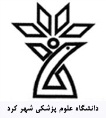 بسمه تعالیطرح های مصوب در معاونت پژوهشیسال 1402تعداد طرح های تحقیقاتی: 0پروپوزال های دانشجویی: 1سال 1401تعداد طرح های تحقیقاتی: 3پروپوزال های دانشجویی: 12سال 1400تعداد طرح های تحقیقاتی: 5 پروپوزال های دانشجویی: 4سال 1399تعداد طرح های تحقیقاتی: 4پروپوزال های دانشجویی: 9سال1398 تعداد طرح های تحقیقاتی: 0پروپوزال های دانشجویی:ئ 2سال7 139تعداد طرح های تحقیقاتی: 0پروپوزال های دانشجویی: 5سال 1396تعداد طرح های تحقیقاتی: 1پروپوزال های دانشجویی: 4سال 1395تعداد طرح های تحقیقاتی: 0پروپوزال های دانشجویی: 10سال 1394تعداد طرح های تحقیقاتی: 2پروپوزال های دانشجویی: 2سال 1393تعداد طرح های تحقیقاتی: 2تعداد پروپوزال های دانشجویی: 0سال 1392تعداد طرح های تحقیقاتی: 5پروپوزال های دانشجویی: 0سال 1391تعداد طرح های تحقیقاتی: 1پروپوزال های دانشجویی: 0سال 1390تعداد طرح های تحقیقاتی: 3پروپوزال های دانشجویی: 0سال 1389تعداد طرح های تحقیقاتی: 7پروپوزال های دانشجویی: 0ردیفنام و نام خانوادگی مجریعنوان طرحهمکاران طرح و تخصصنوع طرحسال اخذ کد اخلاقدر حال اجرا/خاتمه یافته پروپوزال دانشجوی/طرح تحقیقاتی1خانم دکتر هایده حیدریتاثیر برنامه مراقبتی مبتنی بر نظریه اسودگی بر سطح اضطراب و تهوع و استفراغ کودکان تحت شیمی درمانی بستری در بیمارستان کاشانی شهرکرد سال 1402دکتر کیاوش فکریبین رشته ایپروپوزال دانشجویی1خانم دکتر هایده حیدریتاثیر برنامه مراقبتی مبتنی بر نظریه اسودگی بر سطح اضطراب و تهوع و استفراغ کودکان تحت شیمی درمانی بستری در بیمارستان کاشانی شهرکرد سال 1402دکتر هادی رئیسیبین رشته ایپروپوزال دانشجویی1خانم دکتر هایده حیدریتاثیر برنامه مراقبتی مبتنی بر نظریه اسودگی بر سطح اضطراب و تهوع و استفراغ کودکان تحت شیمی درمانی بستری در بیمارستان کاشانی شهرکرد سال 1402امیرحسین یزدخواستیبین رشته ایپروپوزال دانشجویی2خانم دکتر هایده حیدریبررسی تاثیر برنامه مراقبت حمایتی مبتنی بر پیکتوگرام بر اساس تئوری بندورا بر خودکارآمدی و مدیریت قندخون نوجوانان 11 تا 20 ساله مبتلا به دیابت نوع یک در شهرستان شهرکرد در سال 1402دکتر پیام سامعیبین رشته ایپروپوزال دانشجویی2خانم دکتر هایده حیدریبررسی تاثیر برنامه مراقبت حمایتی مبتنی بر پیکتوگرام بر اساس تئوری بندورا بر خودکارآمدی و مدیریت قندخون نوجوانان 11 تا 20 ساله مبتلا به دیابت نوع یک در شهرستان شهرکرد در سال 1402دکترهادی رئیسیبین رشته ایپروپوزال دانشجویی2خانم دکتر هایده حیدریبررسی تاثیر برنامه مراقبت حمایتی مبتنی بر پیکتوگرام بر اساس تئوری بندورا بر خودکارآمدی و مدیریت قندخون نوجوانان 11 تا 20 ساله مبتلا به دیابت نوع یک در شهرستان شهرکرد در سال 1402شکیبا لجمیریبین رشته ایپروپوزال دانشجویی3آقای دکتر رحیم علی شیخی بررسی کیفیت ماساژ قلبی در کادر درمان علوم پزشکی شهرکرد با استفاده از مانکن در فواصل 30 ثانیه ای سال 1402آقای دکتر محمد حیدریدرون گروهیبررسی در سطح دانشکدهپروپوزالدانشجویی3آقای دکتر رحیم علی شیخی بررسی کیفیت ماساژ قلبی در کادر درمان علوم پزشکی شهرکرد با استفاده از مانکن در فواصل 30 ثانیه ای سال 1402آقای دکتر هادی رئیسیدرون گروهیبررسی در سطح دانشکدهپروپوزالدانشجویی3آقای دکتر رحیم علی شیخی بررسی کیفیت ماساژ قلبی در کادر درمان علوم پزشکی شهرکرد با استفاده از مانکن در فواصل 30 ثانیه ای سال 1402خانم راضیه تاجیکدرون گروهیبررسی در سطح دانشکدهپروپوزالدانشجوییردیفنام و نام خانوادگی مجریعنوان طرحهمکاران طرح و تخصصنوع طرحسال اخذ کد اخلاقدر حال اجرا/خاتمه یافته پروپوزال دانشجوی/طرح تحقیقاتی1خانم سمانه دهقانتاثیر مداخله ی مدارا با استرس بر انگیزه تحصیلی، خود کار آمدی، کیفیت زندگی دانشجویان دانشکده پرستاری و مامایی دانشگاه علوم پزشکی شهرکرد در پاندمی کروناخانم لیلا ابراهیمی مربی پرستاری بین رشته ای1401در حال اجراطرح تحقیقاتی1خانم سمانه دهقانتاثیر مداخله ی مدارا با استرس بر انگیزه تحصیلی، خود کار آمدی، کیفیت زندگی دانشجویان دانشکده پرستاری و مامایی دانشگاه علوم پزشکی شهرکرد در پاندمی کرونادکتر زینب توکل دکترای بهداشت باروریبین رشته ای1401در حال اجراطرح تحقیقاتی1خانم سمانه دهقانتاثیر مداخله ی مدارا با استرس بر انگیزه تحصیلی، خود کار آمدی، کیفیت زندگی دانشجویان دانشکده پرستاری و مامایی دانشگاه علوم پزشکی شهرکرد در پاندمی کرونادکتر شهریار صالحی دکترای پرستاریبین رشته ای1401در حال اجراطرح تحقیقاتی1خانم سمانه دهقانتاثیر مداخله ی مدارا با استرس بر انگیزه تحصیلی، خود کار آمدی، کیفیت زندگی دانشجویان دانشکده پرستاری و مامایی دانشگاه علوم پزشکی شهرکرد در پاندمی کرونادکتر حمیدرضا صادقی گندمانی دکترای پرستاریبین رشته ای1401در حال اجراطرح تحقیقاتی1خانم سمانه دهقانتاثیر مداخله ی مدارا با استرس بر انگیزه تحصیلی، خود کار آمدی، کیفیت زندگی دانشجویان دانشکده پرستاری و مامایی دانشگاه علوم پزشکی شهرکرد در پاندمی کرونادکتر مهرانگیز کرمی دکترای روانشناسیبین رشته ای1401در حال اجراطرح تحقیقاتی1خانم سمانه دهقانتاثیر مداخله ی مدارا با استرس بر انگیزه تحصیلی، خود کار آمدی، کیفیت زندگی دانشجویان دانشکده پرستاری و مامایی دانشگاه علوم پزشکی شهرکرد در پاندمی کرونادکتر حمید صالحی نیا دکترای اپیدمیولوژیبین رشته ای1401در حال اجراطرح تحقیقاتی2دکتر زیبا رئیسیدیدگاه و تجارب اساتید و دانشجویان پرستاری و مامایی در خصوص مدیریت بحران داخل بیمارستانی در پاندمی کووید19دکتر معصومه رحیمی دکترای آموزش پزشکیبین رشته ای1401در حال اجراطرح تحقیقاتی2دکتر زیبا رئیسیدیدگاه و تجارب اساتید و دانشجویان پرستاری و مامایی در خصوص مدیریت بحران داخل بیمارستانی در پاندمی کووید19دکتر شهریار صالحی دکترای پرستاریبین رشته ای1401در حال اجراطرح تحقیقاتی3دکتر شیرمحمد داودوندتبیین فرایند شجاعت اخلاقی در پرستاران و ارائه مدل توصیفی: یک مطالعه زمینه ایدکتر مصطفی روشن زاده دکترای پرستاریدرون گروهی1401در حال اجراطرح تحقیقاتی3دکتر شیرمحمد داودوندتبیین فرایند شجاعت اخلاقی در پرستاران و ارائه مدل توصیفی: یک مطالعه زمینه ایدکتر شهریار صالحی دکترای پرستاریدرون گروهی1401در حال اجراطرح تحقیقاتی3دکتر شیرمحمد داودوندتبیین فرایند شجاعت اخلاقی در پرستاران و ارائه مدل توصیفی: یک مطالعه زمینه ایخانم سمیه محمدی مربی پرستاریدرون گروهی1401در حال اجراطرح تحقیقاتی4دکتر فاطمه علی اکبریتاثیر اجرای برنامه توانمند سازی مبتنی بر هوش هیجانی در ارائه مراقبت بر اعتماد به نفس، صلاحیت حرفه ای و کارتیمی پرستاران بخش های مراقبت های ویژهدکتر جعفر مقدسی دکترای پرستاریدرون گروهی بین دانشگاهی1401در حال اجراپروپوزال دانشجویی4دکتر فاطمه علی اکبریتاثیر اجرای برنامه توانمند سازی مبتنی بر هوش هیجانی در ارائه مراقبت بر اعتماد به نفس، صلاحیت حرفه ای و کارتیمی پرستاران بخش های مراقبت های ویژهدکتر هادی رئیسی دکترای آماردرون گروهی بین دانشگاهی1401در حال اجراپروپوزال دانشجویی4دکتر فاطمه علی اکبریتاثیر اجرای برنامه توانمند سازی مبتنی بر هوش هیجانی در ارائه مراقبت بر اعتماد به نفس، صلاحیت حرفه ای و کارتیمی پرستاران بخش های مراقبت های ویژهدکتر فاطمه حدادیان دکترای پرستاریدرون گروهی بین دانشگاهی1401در حال اجراپروپوزال دانشجویی4دکتر فاطمه علی اکبریتاثیر اجرای برنامه توانمند سازی مبتنی بر هوش هیجانی در ارائه مراقبت بر اعتماد به نفس، صلاحیت حرفه ای و کارتیمی پرستاران بخش های مراقبت های ویژهسیده مریم موسوی دانشجوی پرستاریدرون گروهی بین دانشگاهی1401در حال اجراپروپوزال دانشجویی5دکتر فاطمه علی اکبریتاثیر مداخله روانشناختی مبتنی بر اپلیکیشن موبایل بر سطح اضطراب، خودپنداره و خودکارآمدی بیماران کاندید عمل جراحی کوله سیستکتومیدکتر شهریار صالحی دکترای پرستاریدرون گروهی1401در حال اجراپروپوزال دانشجویی5دکتر فاطمه علی اکبریتاثیر مداخله روانشناختی مبتنی بر اپلیکیشن موبایل بر سطح اضطراب، خودپنداره و خودکارآمدی بیماران کاندید عمل جراحی کوله سیستکتومیدکتر هادی رئیسی دکترای آمار زیستیدرون گروهی1401در حال اجراپروپوزال دانشجویی5دکتر فاطمه علی اکبریتاثیر مداخله روانشناختی مبتنی بر اپلیکیشن موبایل بر سطح اضطراب، خودپنداره و خودکارآمدی بیماران کاندید عمل جراحی کوله سیستکتومیخانم زهرا کریم زاده دانشجوی ارشد پرستاریدرون گروهی1401در حال اجراپروپوزال دانشجویی6خانم کبری نوریانشناسایی الگوهای فرسودگی دیابت و ارتباط آن با پریشانی دیابت، افسردگی دیابت و برآیندهای دیابت در افراد مبتلا به دیابت نوع 2 در استان چهارمحال و بختیاری در سال 1401دکتر مهری دوستی دکترای پرستاریبین رشته ای بین المللی1401در حال اجراپروپوزال دانشجویی6خانم کبری نوریانشناسایی الگوهای فرسودگی دیابت و ارتباط آن با پریشانی دیابت، افسردگی دیابت و برآیندهای دیابت در افراد مبتلا به دیابت نوع 2 در استان چهارمحال و بختیاری در سال 1401دکتر محبوبه دوستی دکترای آماربین رشته ای بین المللی1401در حال اجراپروپوزال دانشجویی6خانم کبری نوریانشناسایی الگوهای فرسودگی دیابت و ارتباط آن با پریشانی دیابت، افسردگی دیابت و برآیندهای دیابت در افراد مبتلا به دیابت نوع 2 در استان چهارمحال و بختیاری در سال 1401دکتر محبوبه تقی پور فوق تخصص غددبین رشته ای بین المللی1401در حال اجراپروپوزال دانشجویی6خانم کبری نوریانشناسایی الگوهای فرسودگی دیابت و ارتباط آن با پریشانی دیابت، افسردگی دیابت و برآیندهای دیابت در افراد مبتلا به دیابت نوع 2 در استان چهارمحال و بختیاری در سال 1401دکتر سامره عبدلی دکترای پرستاریبین رشته ای بین المللی1401در حال اجراپروپوزال دانشجویی6خانم کبری نوریانشناسایی الگوهای فرسودگی دیابت و ارتباط آن با پریشانی دیابت، افسردگی دیابت و برآیندهای دیابت در افراد مبتلا به دیابت نوع 2 در استان چهارمحال و بختیاری در سال 1401خانم اعظم عبدالعظیمی دانشجوی ارشد پرستاریبین رشته ای بین المللی1401در حال اجراپروپوزال دانشجویی7دکتر شهریار صالحیبررسی تاثیر تنفس لب غنچه ای برمیزان اشباع اکسیژن خون شریانی ، تعداد تنفس و ضربان قلب دربیماران کووید19 بستری در بیمارستان های وابسته به دانشگاه علوم پزشکی شهرکرددکتر علی حسن پور دکترای پرستاریبین رشته ای1401در حال اجراپروپوزال دانشجویی7دکتر شهریار صالحیبررسی تاثیر تنفس لب غنچه ای برمیزان اشباع اکسیژن خون شریانی ، تعداد تنفس و ضربان قلب دربیماران کووید19 بستری در بیمارستان های وابسته به دانشگاه علوم پزشکی شهرکرددکتر اکبر سلیمانی فوق تخصص ریهبین رشته ای1401در حال اجراپروپوزال دانشجویی7دکتر شهریار صالحیبررسی تاثیر تنفس لب غنچه ای برمیزان اشباع اکسیژن خون شریانی ، تعداد تنفس و ضربان قلب دربیماران کووید19 بستری در بیمارستان های وابسته به دانشگاه علوم پزشکی شهرکردحسین بهرامی دانشجوی ارشد پرستاریبین رشته ای1401در حال اجراپروپوزال دانشجویی8دکتر رضا مسعودیمقایسه تاثیر فشردن قفسه سینه در زمان بازدم با فیزیوتراپی به روش لرزش و دق بر شاخص های جداسازی در بیماران تحت تهویه مکانیکیدکتر فرخ یداللهی فوق تخصص بیهوشیبین رشته ای1401در حال اجراپروپوزال دانشجویی8دکتر رضا مسعودیمقایسه تاثیر فشردن قفسه سینه در زمان بازدم با فیزیوتراپی به روش لرزش و دق بر شاخص های جداسازی در بیماران تحت تهویه مکانیکیدکتر شهرام اعتمادی فر دکترای پرستاریبین رشته ای1401در حال اجراپروپوزال دانشجویی8دکتر رضا مسعودیمقایسه تاثیر فشردن قفسه سینه در زمان بازدم با فیزیوتراپی به روش لرزش و دق بر شاخص های جداسازی در بیماران تحت تهویه مکانیکیدکتر سلیمان خیری دکترای آمار زیستیبین رشته ای1401در حال اجراپروپوزال دانشجویی8دکتر رضا مسعودیمقایسه تاثیر فشردن قفسه سینه در زمان بازدم با فیزیوتراپی به روش لرزش و دق بر شاخص های جداسازی در بیماران تحت تهویه مکانیکیفاطمه عظیمی دانشجوی ارشد پرستاریبین رشته ای1401در حال اجراپروپوزال دانشجویی9دکتر رحیم علی شیخیتاثیر برنامه حمایتی آموزشی همتایان بر ارتقای تاب آوری و خودکارامدی بیماران همودیالیزی مراجعه کننده به مراکز آموزشی درمانی شهرکرددکتر جعفر مقدسی دکترای پرستاریبین رشته ایدر حال بررسی برای اخذ کددر حال بررسی جهت اخذ کد اخلاقپروپوزال دانشجویی9دکتر رحیم علی شیخیتاثیر برنامه حمایتی آموزشی همتایان بر ارتقای تاب آوری و خودکارامدی بیماران همودیالیزی مراجعه کننده به مراکز آموزشی درمانی شهرکرددکتر زهرا داودی دکترای مشاوره خانوادهبین رشته ایدر حال بررسی برای اخذ کددر حال بررسی جهت اخذ کد اخلاقپروپوزال دانشجویی9دکتر رحیم علی شیخیتاثیر برنامه حمایتی آموزشی همتایان بر ارتقای تاب آوری و خودکارامدی بیماران همودیالیزی مراجعه کننده به مراکز آموزشی درمانی شهرکرددکتر سلیمان خیری دکترای آمار زیستیبین رشته ایدر حال بررسی برای اخذ کددر حال بررسی جهت اخذ کد اخلاقپروپوزال دانشجویی9دکتر رحیم علی شیخیتاثیر برنامه حمایتی آموزشی همتایان بر ارتقای تاب آوری و خودکارامدی بیماران همودیالیزی مراجعه کننده به مراکز آموزشی درمانی شهرکردرضوان شیرالی دانشجوی ارشد پرستاریبین رشته ایدر حال بررسی برای اخذ کددر حال بررسی جهت اخذ کد اخلاقپروپوزال دانشجویی10دکتر فاطمه علی اکبریتاثیر آموزش هوش هیجانی بر خوددلسوزی، خود نتظیمی هیجانی و پایبندی به رژیم درمانی بیماران مبتلا به نارسایی قلبی مراجعه کننده به مراکز تحت پوشش علوم پزشکی شهرکرد در سال 1401-1402دکتر فاطمه حدادیان دکترای پرستاریدرون گروهی بین دانشگاهیدر حال بررسی برای اخذ کددر حال بررسی جهت اخذ کد اخلاقپروپوزال دانشجویی10دکتر فاطمه علی اکبریتاثیر آموزش هوش هیجانی بر خوددلسوزی، خود نتظیمی هیجانی و پایبندی به رژیم درمانی بیماران مبتلا به نارسایی قلبی مراجعه کننده به مراکز تحت پوشش علوم پزشکی شهرکرد در سال 1401-1402دکتر هادی رئیسی دکترای آمار زیستیدرون گروهی بین دانشگاهیدر حال بررسی برای اخذ کددر حال بررسی جهت اخذ کد اخلاقپروپوزال دانشجویی10دکتر فاطمه علی اکبریتاثیر آموزش هوش هیجانی بر خوددلسوزی، خود نتظیمی هیجانی و پایبندی به رژیم درمانی بیماران مبتلا به نارسایی قلبی مراجعه کننده به مراکز تحت پوشش علوم پزشکی شهرکرد در سال 1401-1402فاطمه کاویانی دانشجوی ارشد پرستاریدرون گروهی بین دانشگاهیدر حال بررسی برای اخذ کددر حال بررسی جهت اخذ کد اخلاقپروپوزال دانشجویی11دکتر فرشته آیینمقایسه تاثیر دو روش بازی پازل و داستان سرایی مبتنی بر نقاشی بر کنترل اضطراب و تغییرات رفتاری کودکان 12-5 سال بستری در بخش اطفال بیمارستان هاجر شهرکرددکتر شهریار صالحی دکترای پرستایبین رشته ایدر حال بررسی برای اخذ کددر حال بررسی جهت اخذ کد اخلاقپروپوزال دانشجویی11دکتر فرشته آیینمقایسه تاثیر دو روش بازی پازل و داستان سرایی مبتنی بر نقاشی بر کنترل اضطراب و تغییرات رفتاری کودکان 12-5 سال بستری در بخش اطفال بیمارستان هاجر شهرکرددکتر محمد رحیمی مدیسه دکترای گیاهان دارویی بین رشته ایدر حال بررسی برای اخذ کددر حال بررسی جهت اخذ کد اخلاقپروپوزال دانشجویی11دکتر فرشته آیینمقایسه تاثیر دو روش بازی پازل و داستان سرایی مبتنی بر نقاشی بر کنترل اضطراب و تغییرات رفتاری کودکان 12-5 سال بستری در بخش اطفال بیمارستان هاجر شهرکرددکتر حوری وش قادری فوق تخصص روانپزشکیبین رشته ایدر حال بررسی برای اخذ کددر حال بررسی جهت اخذ کد اخلاقپروپوزال دانشجویی11دکتر فرشته آیینمقایسه تاثیر دو روش بازی پازل و داستان سرایی مبتنی بر نقاشی بر کنترل اضطراب و تغییرات رفتاری کودکان 12-5 سال بستری در بخش اطفال بیمارستان هاجر شهرکردخانم فاطمه دریس ارشد آمار زیستیبین رشته ایدر حال بررسی برای اخذ کددر حال بررسی جهت اخذ کد اخلاقپروپوزال دانشجویی11دکتر فرشته آیینمقایسه تاثیر دو روش بازی پازل و داستان سرایی مبتنی بر نقاشی بر کنترل اضطراب و تغییرات رفتاری کودکان 12-5 سال بستری در بخش اطفال بیمارستان هاجر شهرکردزهرا دانش پسند دانشجوی ارشد پرستاریبین رشته ایدر حال بررسی برای اخذ کددر حال بررسی جهت اخذ کد اخلاقپروپوزال دانشجویی12دکتر فرشته آیینبررسی تاثیر آموزش مجازی مبتنی بر الگوی توانمندسازی خانواده محور بر استرس و سبک های والدینی مادران کودکان مبتلا به صرع مراجعه کننده به کلینیک امام علی (ع) و مراکز بهداشت شهرکرد در زمستان سال 1401دکتر رضا مسعودی دکترای پرستاریبین رشته ایدر حال بررسی برای اخذ کددر حال بررسی جهت اخذ کد اخلاقپروپوزال دانشجویی12دکتر فرشته آیینبررسی تاثیر آموزش مجازی مبتنی بر الگوی توانمندسازی خانواده محور بر استرس و سبک های والدینی مادران کودکان مبتلا به صرع مراجعه کننده به کلینیک امام علی (ع) و مراکز بهداشت شهرکرد در زمستان سال 1401دکتر محمد مهدی صالحی ابرقویی فوق تخصص کودکان بین رشته ایدر حال بررسی برای اخذ کددر حال بررسی جهت اخذ کد اخلاقپروپوزال دانشجویی12دکتر فرشته آیینبررسی تاثیر آموزش مجازی مبتنی بر الگوی توانمندسازی خانواده محور بر استرس و سبک های والدینی مادران کودکان مبتلا به صرع مراجعه کننده به کلینیک امام علی (ع) و مراکز بهداشت شهرکرد در زمستان سال 1401خانم سارا میرزایی ارشد روانشناسی سلامت بالینیبین رشته ایدر حال بررسی برای اخذ کددر حال بررسی جهت اخذ کد اخلاقپروپوزال دانشجویی12دکتر فرشته آیینبررسی تاثیر آموزش مجازی مبتنی بر الگوی توانمندسازی خانواده محور بر استرس و سبک های والدینی مادران کودکان مبتلا به صرع مراجعه کننده به کلینیک امام علی (ع) و مراکز بهداشت شهرکرد در زمستان سال 1401زهرا ایمانی دانشجوی ارشد پرستاریبین رشته ایدر حال بررسی برای اخذ کددر حال بررسی جهت اخذ کد اخلاقپروپوزال دانشجویی13دکتر شیرمحمد داودوندتاثیر اجرای برنامه مراقبتی مبتنی بر مدل مراقبت پیگیر بر فعالیت های روزمره زندگی و کیفیت خواب مددجویان مبتلا به صرع مراجعه کننده به مراکز درمانی شهرکرد در سال 1401-1402دکتر رضا مسعودی دکترای پرستاریدرون گروهیدر حال بررسی برای اخذ کددر حال بررسی جهت اخذ کد اخلاقپروپوزال دانشجویی13دکتر شیرمحمد داودوندتاثیر اجرای برنامه مراقبتی مبتنی بر مدل مراقبت پیگیر بر فعالیت های روزمره زندگی و کیفیت خواب مددجویان مبتلا به صرع مراجعه کننده به مراکز درمانی شهرکرد در سال 1401-1402دکتر سلیمان خیری دکترای آمار زیستیدرون گروهیدر حال بررسی برای اخذ کددر حال بررسی جهت اخذ کد اخلاقپروپوزال دانشجویی13دکتر شیرمحمد داودوندتاثیر اجرای برنامه مراقبتی مبتنی بر مدل مراقبت پیگیر بر فعالیت های روزمره زندگی و کیفیت خواب مددجویان مبتلا به صرع مراجعه کننده به مراکز درمانی شهرکرد در سال 1401-1402حمیدرضا امیرحسینی دانشجوی ارشد پرستاریدرون گروهیدر حال بررسی برای اخذ کددر حال بررسی جهت اخذ کد اخلاقپروپوزال دانشجویی14دکتر فاطمه علی اکبری تاثیر اجرای مراقبت مبتنی بر مدل ارتقاء خودمدیریتی بر میزان بستری مجدد و سواد سلامت بیماران مبتلا به بیماری انسدادی مزمن ریه مراجعه کننده به بیمارستانهای آموزشی شهرکرد سال1402- 1401خانم دکتر الهه توسلیبین رشته ایبررسی در سطح معاونت پژوهشیپروپوزالدانشجویی14دکتر فاطمه علی اکبری تاثیر اجرای مراقبت مبتنی بر مدل ارتقاء خودمدیریتی بر میزان بستری مجدد و سواد سلامت بیماران مبتلا به بیماری انسدادی مزمن ریه مراجعه کننده به بیمارستانهای آموزشی شهرکرد سال1402- 1401آقای دکتر هادی رئیسیبین رشته ایبررسی در سطح معاونت پژوهشیپروپوزالدانشجویی14دکتر فاطمه علی اکبری تاثیر اجرای مراقبت مبتنی بر مدل ارتقاء خودمدیریتی بر میزان بستری مجدد و سواد سلامت بیماران مبتلا به بیماری انسدادی مزمن ریه مراجعه کننده به بیمارستانهای آموزشی شهرکرد سال1402- 1401خانم زهرا صلاحیبین رشته ایبررسی در سطح معاونت پژوهشیپروپوزالدانشجویی15دکتر فرشته راستیبررسی تاثیر آموزش مبتنی بر ذهن آگاهی جنسی بر عملکرد جنسی و بهزیستی جنسی در زنان مبتلا به سرطان پستان:کارآزمایی بالینی تصادفیخانم دکتر زینب توکلبین رشته ایبررسی در سطح معاونت پژوهشیپروپوزالدانشجویی15دکتر فرشته راستیبررسی تاثیر آموزش مبتنی بر ذهن آگاهی جنسی بر عملکرد جنسی و بهزیستی جنسی در زنان مبتلا به سرطان پستان:کارآزمایی بالینی تصادفیخانم دکتر زهرا داودیبین رشته ایبررسی در سطح معاونت پژوهشیپروپوزالدانشجویی15دکتر فرشته راستیبررسی تاثیر آموزش مبتنی بر ذهن آگاهی جنسی بر عملکرد جنسی و بهزیستی جنسی در زنان مبتلا به سرطان پستان:کارآزمایی بالینی تصادفیآقای دکتر هادی رئیسیبین رشته ایبررسی در سطح معاونت پژوهشیپروپوزالدانشجویی15دکتر فرشته راستیبررسی تاثیر آموزش مبتنی بر ذهن آگاهی جنسی بر عملکرد جنسی و بهزیستی جنسی در زنان مبتلا به سرطان پستان:کارآزمایی بالینی تصادفیخانم آصفه شیردشت زاده کردابابین رشته ایبررسی در سطح معاونت پژوهشیپروپوزالدانشجوییردیفنام و نام خانوادگی مجریعنوان طرحهمکاران طرح و تخصصنوع طرحسال اخذ کد اخلاقدر حال اجرا/خاتمه یافته پروپوزال دانشجوی/طرح تحقیقاتیپروپوزال دانشجوی/طرح تحقیقاتی1دکتر شیر محمد داودوندبررسی تأثیر اجرای مدل مراقبت پیگیر بر خستگی و کیفیت زندگی بیماران مبتلا به کووید 19آقای دکتر رحیم علی شیخی دکترای پرستاریبین رشته ای1400در حال اجراپروپوزال دانشجوییپروپوزال دانشجویی1دکتر شیر محمد داودوندبررسی تأثیر اجرای مدل مراقبت پیگیر بر خستگی و کیفیت زندگی بیماران مبتلا به کووید 19آقای دکترهادی رئیسی دکترای آمار زیستیبین رشته ای1400در حال اجراپروپوزال دانشجوییپروپوزال دانشجویی1دکتر شیر محمد داودوندبررسی تأثیر اجرای مدل مراقبت پیگیر بر خستگی و کیفیت زندگی بیماران مبتلا به کووید 19آقای دکتر مسعود حفیظی دکترای تخصص عفونیبین رشته ای1400در حال اجراپروپوزال دانشجوییپروپوزال دانشجویی1دکتر شیر محمد داودوندبررسی تأثیر اجرای مدل مراقبت پیگیر بر خستگی و کیفیت زندگی بیماران مبتلا به کووید 19خانم مریم رضایی دانشجوی ارشد پرستاریبین رشته ای1400در حال اجراپروپوزال دانشجوییپروپوزال دانشجویی2دکتر شهریار صالحیاثربخشی برنامه‌ی مراقبتی بر نظریه‌ی آسودگی بر سطح اضطراب و شاخص های فیزیولوژیکی در کودکان کاندید اندوسکوپی بیمارستان هاجر شهرکردخانم نسرین فروزنده مربی پرستاریبین رشته ای1400در حال اجراپروپوزال دانشجویی2دکتر شهریار صالحیاثربخشی برنامه‌ی مراقبتی بر نظریه‌ی آسودگی بر سطح اضطراب و شاخص های فیزیولوژیکی در کودکان کاندید اندوسکوپی بیمارستان هاجر شهرکردآقای دکتر حسن طلاکش متخصص نوزادانبین رشته ای1400در حال اجراپروپوزال دانشجویی2دکتر شهریار صالحیاثربخشی برنامه‌ی مراقبتی بر نظریه‌ی آسودگی بر سطح اضطراب و شاخص های فیزیولوژیکی در کودکان کاندید اندوسکوپی بیمارستان هاجر شهرکردخانم فاطمه صالحی دانشجوی ارشد پرستاریبین رشته ای1400در حال اجراپروپوزال دانشجویی3دکتر علی حسن پورتأثیر مداخلات پرستاری مبتنی بر مدل مراقبتی مشارکتی بر حس انسجام، تاب آوری و امید به زندگی در بیماران مبتلا به سرطان در بیمارستان های آموزشی شهرکرددکتر شهریار صالحی دکترای پرستاریدرون گروهی1400دفاع از پایان نامهپروپوزال دانشجویی3دکتر علی حسن پورتأثیر مداخلات پرستاری مبتنی بر مدل مراقبتی مشارکتی بر حس انسجام، تاب آوری و امید به زندگی در بیماران مبتلا به سرطان در بیمارستان های آموزشی شهرکرددکتر هادی رئیسی دکترای آماردرون گروهی1400دفاع از پایان نامهپروپوزال دانشجویی3دکتر علی حسن پورتأثیر مداخلات پرستاری مبتنی بر مدل مراقبتی مشارکتی بر حس انسجام، تاب آوری و امید به زندگی در بیماران مبتلا به سرطان در بیمارستان های آموزشی شهرکردآقای فرزاد شاهینی دانشجوی ارشد پرستاریدرون گروهی1400دفاع از پایان نامهپروپوزال دانشجویی4آقای دکتر شهرام اعتمادی فرتاثیر برنامه مداخله¬ای مبتنی بر مدل مراقبت خانواده محور بر سواد سلامت و درک از بیماری مراقبین خانوادگی بیماران مبتلا به نارسایی قلبیدکتر جعفر مقدسی دکترای پرستاریدرون گروهی1400در حال اجراپروپوزال دانشجویی4آقای دکتر شهرام اعتمادی فرتاثیر برنامه مداخله¬ای مبتنی بر مدل مراقبت خانواده محور بر سواد سلامت و درک از بیماری مراقبین خانوادگی بیماران مبتلا به نارسایی قلبیدکتر هادی رئیسی دکترای آماردرون گروهی1400در حال اجراپروپوزال دانشجویی4آقای دکتر شهرام اعتمادی فرتاثیر برنامه مداخله¬ای مبتنی بر مدل مراقبت خانواده محور بر سواد سلامت و درک از بیماری مراقبین خانوادگی بیماران مبتلا به نارسایی قلبیخانم لیلا غلامی دانشجوی ارشد پرستاریدرون گروهی1400در حال اجراپروپوزال دانشجویی5دکتر فاطمه علی اکبریتبیین دیدگاه و تجربه اساتید و دانشجویان در خصوص چالش ها و فرصت های اخلاقی در آموزش مجازی دانشگاه علوم پزشکی شهرکرد آقای دکتر شهریار صالخی دکترای پرستاریبین رشته ای1400در حال اجراطرح تحقیقاتی5دکتر فاطمه علی اکبریتبیین دیدگاه و تجربه اساتید و دانشجویان در خصوص چالش ها و فرصت های اخلاقی در آموزش مجازی دانشگاه علوم پزشکی شهرکرد آقای داریوش قلی پور مفرد شهرکی کارشناس ارشد یادگیری الکترونیکیبین رشته ای1400در حال اجراطرح تحقیقاتی5دکتر فاطمه علی اکبریتبیین دیدگاه و تجربه اساتید و دانشجویان در خصوص چالش ها و فرصت های اخلاقی در آموزش مجازی دانشگاه علوم پزشکی شهرکرد آقای احمد فتاحی وانانی کارشناس پرستاریبین رشته ای1400در حال اجراطرح تحقیقاتی6دکتر جعفر مقدسیبررسی همبستگی بین استرس(شغلی) با کیفیت زندگی و کیفیت کاری پرستاران شاغل در بخش های کرونا و غیر کرونایی بیمارستان های آموزشی وابسته به دانشگاه علوم پزشکی شهرکرد 1400آقای دکتر هادی رئیسی دکترای آماردرون گروهی1400در حال اجراطرح تحقیقاتی6دکتر جعفر مقدسیبررسی همبستگی بین استرس(شغلی) با کیفیت زندگی و کیفیت کاری پرستاران شاغل در بخش های کرونا و غیر کرونایی بیمارستان های آموزشی وابسته به دانشگاه علوم پزشکی شهرکرد 1400خانم نسیم حیدری دانشجوی کارشناسی ارشد پرستاریدرون گروهی1400در حال اجراطرح تحقیقاتی6دکتر جعفر مقدسیبررسی همبستگی بین استرس(شغلی) با کیفیت زندگی و کیفیت کاری پرستاران شاغل در بخش های کرونا و غیر کرونایی بیمارستان های آموزشی وابسته به دانشگاه علوم پزشکی شهرکرد 1400خانم فرنگیس حیدری کارشناسی ارشد پرستاریدرون گروهی1400در حال اجراطرح تحقیقاتی6دکتر جعفر مقدسیبررسی همبستگی بین استرس(شغلی) با کیفیت زندگی و کیفیت کاری پرستاران شاغل در بخش های کرونا و غیر کرونایی بیمارستان های آموزشی وابسته به دانشگاه علوم پزشکی شهرکرد 1400خانم ژاله کوراوند کارشناسی ارشد پرستاریدرون گروهی1400در حال اجراطرح تحقیقاتی7دکتر فاطمه علی اکبریبررسی تأثیرمداخله‌ی تنفسی بر اضطراب و شاخص‌ های فیزیولوژیک بیماران مبتلا به کووید 19 بیمارستانهای آموزشی شهرکردآقای دکتر اکبر سلیمانی فوق تخصص ریهبین رشته ای1400در حال اجراطرح تحقیقاتی7دکتر فاطمه علی اکبریبررسی تأثیرمداخله‌ی تنفسی بر اضطراب و شاخص‌ های فیزیولوژیک بیماران مبتلا به کووید 19 بیمارستانهای آموزشی شهرکردخانم نسرین فروزنده مربی پرستاریبین رشته ای1400در حال اجراطرح تحقیقاتی7دکتر فاطمه علی اکبریبررسی تأثیرمداخله‌ی تنفسی بر اضطراب و شاخص‌ های فیزیولوژیک بیماران مبتلا به کووید 19 بیمارستانهای آموزشی شهرکردرضوان یزدانی سودجانی کارشناس ارشد پرستاریبین رشته ای1400در حال اجراطرح تحقیقاتی8خانم سمانه دهقانبررسی شیوع هیسترکتومی و تعیین عوامل خطر آن در جمعیت کوهورت پرشین شهرکردآقای دکتر علی احمدی دکترای اپیدمیولوژیبین رشته ای1400در حال اجراطرح تحقیقاتی8خانم سمانه دهقانبررسی شیوع هیسترکتومی و تعیین عوامل خطر آن در جمعیت کوهورت پرشین شهرکرددکتر فاطمه علی اکبری دکترای پرستاریبین رشته ای1400در حال اجراطرح تحقیقاتی8خانم سمانه دهقانبررسی شیوع هیسترکتومی و تعیین عوامل خطر آن در جمعیت کوهورت پرشین شهرکردخانم لیلا ابراهیمی مربی پرستاریبین رشته ای1400در حال اجراطرح تحقیقاتی9دکتر هایده حیدریادراک زنان مبتلا به سرطان پستان درباره مفهوم سلامت و رفتارهای جستجوگر مرتبط با آن در طول همه گیری کووید-خانم مرجان مردانی کارشناس پرستاریدرون گروهی1400بررسی و تایید گزارش نهاییطرح تحقیقاتیردیفنام و نام خانوادگی مجریعنوان طرحهمکاران طرح و تخصصنوع طرح سال اخذ کد اخلاقدر حال اجرا/خاتمه یافته پروپوزال دانشجوی/طرح تحقیقاتی1دکتر رضا مسعودیتاثیر اجرای برنامه مداخله¬ای مبتنی بر رهبری اخلاقی بر پریشانی اخلاقی، عدالت سازمانی درک شده و شایستگی بالینی پرستاران بیمارستان¬های آموزشی درمانی دانشگاه علوم پزشکی شهرکرددکتر شهرام اعتمادی فر دکترای پرستاریدرون گروهی1399دفاع از پایان نامهپروپوزا ل دانشجویی1دکتر رضا مسعودیتاثیر اجرای برنامه مداخله¬ای مبتنی بر رهبری اخلاقی بر پریشانی اخلاقی، عدالت سازمانی درک شده و شایستگی بالینی پرستاران بیمارستان¬های آموزشی درمانی دانشگاه علوم پزشکی شهرکردآقای دکتر سلیمان خیری دکترای آمار زیستیدرون گروهی1399دفاع از پایان نامهپروپوزا ل دانشجویی1دکتر رضا مسعودیتاثیر اجرای برنامه مداخله¬ای مبتنی بر رهبری اخلاقی بر پریشانی اخلاقی، عدالت سازمانی درک شده و شایستگی بالینی پرستاران بیمارستان¬های آموزشی درمانی دانشگاه علوم پزشکی شهرکردخانم فاطمه منصوری دانشجوی ارشد پرستاریدرون گروهی1399دفاع از پایان نامهپروپوزا ل دانشجویی2دکتر رضا مسعودی تاثیر برنامه شادکامی فوردایس مبتنی بر وب بر استرس، اضطراب، تاب آوری و کیفیت زندگی پرستاران در طی همه‌گیری بیماری COVID-19دکتر لیلی ربیعی دکترای ارتقای بهداشتبین رشته ای1399در حال اجراطرح تحقیقاتی2دکتر رضا مسعودی تاثیر برنامه شادکامی فوردایس مبتنی بر وب بر استرس، اضطراب، تاب آوری و کیفیت زندگی پرستاران در طی همه‌گیری بیماری COVID-19خانم نیر دانش کارشناس ارشد پرستاریبین رشته ای1399در حال اجراطرح تحقیقاتی2دکتر رضا مسعودی تاثیر برنامه شادکامی فوردایس مبتنی بر وب بر استرس، اضطراب، تاب آوری و کیفیت زندگی پرستاران در طی همه‌گیری بیماری COVID-19خانم کبری محمدی کارشناس ارشد پرستاریبین رشته ای1399در حال اجراطرح تحقیقاتی2دکتر رضا مسعودی تاثیر برنامه شادکامی فوردایس مبتنی بر وب بر استرس، اضطراب، تاب آوری و کیفیت زندگی پرستاران در طی همه‌گیری بیماری COVID-19خانم سهیلا بنی طالبی کارشناس ارشد پرستاریبین رشته ای1399در حال اجراطرح تحقیقاتی3آقای دکتر علی حسن پور دهکردیبررسی تاثیر ارتباط درمانی مبتنی برمدل پپلائو بر کیفیت زندگی ، تصویر بدنی و درد بیماران سرطانی تحت رادیوتراپی مراجعه کننده به بیمارستان پارسیان شهرکردآقای دکتر شهریار صالحی دکترای پرستاریبین رشته ای1399دفاع از پایان نامهپروپوزال دانشجویی3آقای دکتر علی حسن پور دهکردیبررسی تاثیر ارتباط درمانی مبتنی برمدل پپلائو بر کیفیت زندگی ، تصویر بدنی و درد بیماران سرطانی تحت رادیوتراپی مراجعه کننده به بیمارستان پارسیان شهرکردآقای دکتر محمد امیری فوق تخصص سرطانبین رشته ای1399دفاع از پایان نامهپروپوزال دانشجویی3آقای دکتر علی حسن پور دهکردیبررسی تاثیر ارتباط درمانی مبتنی برمدل پپلائو بر کیفیت زندگی ، تصویر بدنی و درد بیماران سرطانی تحت رادیوتراپی مراجعه کننده به بیمارستان پارسیان شهرکردخانم شکوفه نادری دانشجوی ارشد پرستاریبین رشته ای1399دفاع از پایان نامهپروپوزال دانشجویی4دکتر شهریار صالحیبررسی بار مراقبتی مراقبین خانوادگی دارای بیماران مبتلا به کووید-19 ثبت شده در مرکز بهداشت استان وابسته به دانشگاه علوم پزشکی شهرکرد در سال 1399دکتر شهرام اعتمادی فر دکترای پرستاریدرون گروهی1399در حال اجراطرح تحقیقاتی4دکتر شهریار صالحیبررسی بار مراقبتی مراقبین خانوادگی دارای بیماران مبتلا به کووید-19 ثبت شده در مرکز بهداشت استان وابسته به دانشگاه علوم پزشکی شهرکرد در سال 1399خانم دکتر فاطمه علی اکبری دکترای پرستاریدرون گروهی1399در حال اجراطرح تحقیقاتی4دکتر شهریار صالحیبررسی بار مراقبتی مراقبین خانوادگی دارای بیماران مبتلا به کووید-19 ثبت شده در مرکز بهداشت استان وابسته به دانشگاه علوم پزشکی شهرکرد در سال 1399خانم افسانه شهرانی کارشناس ارشد پرستاریدرون گروهی1399در حال اجراطرح تحقیقاتی4دکتر شهریار صالحیبررسی بار مراقبتی مراقبین خانوادگی دارای بیماران مبتلا به کووید-19 ثبت شده در مرکز بهداشت استان وابسته به دانشگاه علوم پزشکی شهرکرد در سال 1399خانم مهشید فرج زاده کارشناسی ارشد کامپیوتردرون گروهی1399در حال اجراطرح تحقیقاتی4دکتر شهریار صالحیبررسی بار مراقبتی مراقبین خانوادگی دارای بیماران مبتلا به کووید-19 ثبت شده در مرکز بهداشت استان وابسته به دانشگاه علوم پزشکی شهرکرد در سال 1399خانم نیلوفر صالحی تالی دکترای داروسازیدرون گروهی1399در حال اجراطرح تحقیقاتی5آقای دکتر جعفر مقدسینقش آموزش الکترونیک در سواد سلامت، سلامت روان و خودکارآمدی بیماران مبتلا به COVID-19 با علائم خفیفآقای دکتر احمد رئیسی دکترای تخصصی داخلیبین رشته ای1399در حال اجراطرح تحقیقاتی5آقای دکتر جعفر مقدسینقش آموزش الکترونیک در سواد سلامت، سلامت روان و خودکارآمدی بیماران مبتلا به COVID-19 با علائم خفیفآقای دکتر هادی رئیسی دکترای آماربین رشته ای1399در حال اجراطرح تحقیقاتی5آقای دکتر جعفر مقدسینقش آموزش الکترونیک در سواد سلامت، سلامت روان و خودکارآمدی بیماران مبتلا به COVID-19 با علائم خفیفخانم دکتر شهناز نعمتی دکترای پرستاریبین رشته ای1399در حال اجراطرح تحقیقاتی5آقای دکتر جعفر مقدسینقش آموزش الکترونیک در سواد سلامت، سلامت روان و خودکارآمدی بیماران مبتلا به COVID-19 با علائم خفیفخانم سهیلا بنی طالبی کارشناسی ارشد پرستاریبین رشته ای1399در حال اجراطرح تحقیقاتی5آقای دکتر جعفر مقدسینقش آموزش الکترونیک در سواد سلامت، سلامت روان و خودکارآمدی بیماران مبتلا به COVID-19 با علائم خفیفخانم کبری محمدی کارشناسی ارشد پرستاریبین رشته ای1399در حال اجراطرح تحقیقاتی6آقای دکتر علی حسن پورتاثیر اجرای برنامه¬ی مبتنی بر مدل ارتباط درمانی پپلاو بر کیفیت زندگی و خودکارآمدی بیماران مبتلا به سندرم نقص ایمنی اکتسابی مراجعه‌کننده به مرکز جامعه سلامت شهرکردآقای دکتر شهریار صالحی دکترای پرستاریبین رشته ای1399خاتمه یافته21/10/400پروپوزال دانشجویی6آقای دکتر علی حسن پورتاثیر اجرای برنامه¬ی مبتنی بر مدل ارتباط درمانی پپلاو بر کیفیت زندگی و خودکارآمدی بیماران مبتلا به سندرم نقص ایمنی اکتسابی مراجعه‌کننده به مرکز جامعه سلامت شهرکردآقای دکتر حمید نصری فوق تخصص جراحی مفاصلبین رشته ای1399خاتمه یافته21/10/400پروپوزال دانشجویی6آقای دکتر علی حسن پورتاثیر اجرای برنامه¬ی مبتنی بر مدل ارتباط درمانی پپلاو بر کیفیت زندگی و خودکارآمدی بیماران مبتلا به سندرم نقص ایمنی اکتسابی مراجعه‌کننده به مرکز جامعه سلامت شهرکردآقای دکتر هادی رئیسی دکترای آمارزیستیبین رشته ای1399خاتمه یافته21/10/400پروپوزال دانشجویی6آقای دکتر علی حسن پورتاثیر اجرای برنامه¬ی مبتنی بر مدل ارتباط درمانی پپلاو بر کیفیت زندگی و خودکارآمدی بیماران مبتلا به سندرم نقص ایمنی اکتسابی مراجعه‌کننده به مرکز جامعه سلامت شهرکردخانم بهاره صرامی دانشجوی ارشد پرستاریبین رشته ای1399خاتمه یافته21/10/400پروپوزال دانشجویی7خانم دکتر هایده حیدریبررسی مقایسه¬ای آموزش چهره به چهره و آموزش از طریق نرم افزار نونهال بر وزن گیری نوزادان و دلبستگی مادر و نوزاد در بخش مراقبت ویژه نوزادان بیمارستان شهرکرد در سال 99خانم دکتر رؤیا چوپانی فوق تخصص نوزادانبین رشته ای1399خاتمه یافته21/10/400پروپوزال دانشجویی7خانم دکتر هایده حیدریبررسی مقایسه¬ای آموزش چهره به چهره و آموزش از طریق نرم افزار نونهال بر وزن گیری نوزادان و دلبستگی مادر و نوزاد در بخش مراقبت ویژه نوزادان بیمارستان شهرکرد در سال 99آقای محمد حیدر زادهبین رشته ای1399خاتمه یافته21/10/400پروپوزال دانشجویی7خانم دکتر هایده حیدریبررسی مقایسه¬ای آموزش چهره به چهره و آموزش از طریق نرم افزار نونهال بر وزن گیری نوزادان و دلبستگی مادر و نوزاد در بخش مراقبت ویژه نوزادان بیمارستان شهرکرد در سال 99خانم فاطمه دریس کارشناس ارشد و مربی آمار زیستیبین رشته ای1399خاتمه یافته21/10/400پروپوزال دانشجویی7خانم دکتر هایده حیدریبررسی مقایسه¬ای آموزش چهره به چهره و آموزش از طریق نرم افزار نونهال بر وزن گیری نوزادان و دلبستگی مادر و نوزاد در بخش مراقبت ویژه نوزادان بیمارستان شهرکرد در سال 99خانم مهری شریفی دانشجوی ارشد پرستاریبین رشته ای1399خاتمه یافته21/10/400پروپوزال دانشجویی8آقای دکتر شهریار صالحیتاثیر توانمند سازی مبتنی بر سیستم پشتیبانی مراکز فراهم آوری عضو ایران(ایروس ) بر دانش ، نگرش و عملکرد پرستاران بخشهای مراقبت ویژه و اورژانس در شناسایی موارد اهدا کننده عضوآقای دکتر جعفر مقدسی دکترای پرستاریبین رشته ای1399خاتمه یافته18/08/400پروپوزال دانشجویی8آقای دکتر شهریار صالحیتاثیر توانمند سازی مبتنی بر سیستم پشتیبانی مراکز فراهم آوری عضو ایران(ایروس ) بر دانش ، نگرش و عملکرد پرستاران بخشهای مراقبت ویژه و اورژانس در شناسایی موارد اهدا کننده عضوآقای دکتر مجید شیرانی فلوشیپ پیوند کلیهبین رشته ای1399خاتمه یافته18/08/400پروپوزال دانشجویی8آقای دکتر شهریار صالحیتاثیر توانمند سازی مبتنی بر سیستم پشتیبانی مراکز فراهم آوری عضو ایران(ایروس ) بر دانش ، نگرش و عملکرد پرستاران بخشهای مراقبت ویژه و اورژانس در شناسایی موارد اهدا کننده عضوآقای حجت الله امیری دانشجوی ارشد پرستاریبین رشته ای1399خاتمه یافته18/08/400پروپوزال دانشجویی9خانم دکتر فاطمه علی اکبریتبیین تجارب پرستاران بیمارستانهای آموزشی چهارمحال و بختیاری از ارائه مراقبت به بیماران مبتلا به کوید 19آقای دکتر شهریار صالحی.دکترای پرستاریدرون گروهی1399در حال اجراطرح تحقیقاتی10دکتر جعفر مقدسیتاثیر الگوی توانمندسازی خانواده _محور مبتنی بر مدیریت موکوزیت بر سطح کیفیت زندگی والدین و کودکان مبتلابه سرطان تحت شیمی‌درمانی بیمارستان‌های وابسته به دانشگاه علوم پزشکی شهرکرد سال 1399آقای دکتر شهرام اعتمادی فر دکترای پرستاریبین رشته ای1399خاتمه یافته03/12/400پروپوزال دانشجویی10دکتر جعفر مقدسیتاثیر الگوی توانمندسازی خانواده _محور مبتنی بر مدیریت موکوزیت بر سطح کیفیت زندگی والدین و کودکان مبتلابه سرطان تحت شیمی‌درمانی بیمارستان‌های وابسته به دانشگاه علوم پزشکی شهرکرد سال 1399آقای دکتر کیاوش فکری فوق تخصص انکولوژیبین رشته ای1399خاتمه یافته03/12/400پروپوزال دانشجویی10دکتر جعفر مقدسیتاثیر الگوی توانمندسازی خانواده _محور مبتنی بر مدیریت موکوزیت بر سطح کیفیت زندگی والدین و کودکان مبتلابه سرطان تحت شیمی‌درمانی بیمارستان‌های وابسته به دانشگاه علوم پزشکی شهرکرد سال 1399آقای دکتر سلیمان خیری دکترای آمار زیستیبین رشته ای1399خاتمه یافته03/12/400پروپوزال دانشجویی10دکتر جعفر مقدسیتاثیر الگوی توانمندسازی خانواده _محور مبتنی بر مدیریت موکوزیت بر سطح کیفیت زندگی والدین و کودکان مبتلابه سرطان تحت شیمی‌درمانی بیمارستان‌های وابسته به دانشگاه علوم پزشکی شهرکرد سال 1399خانم نسیم حیدری دانشجوی ارشد پرستاریبین رشته ای1399خاتمه یافته03/12/400پروپوزال دانشجویی11دکتر جعفر مقدسیتاثیر برنامه خود مراقبتی با رویکرد مولتی مدیا ( چند رسانه ای) بر تبعیت از درمان و پیشگیری از شدت موکوزیت دهانی بیماران سرطانی تحت شیمی درمانیآقای دکتر رضا مسعودی دکترای پرستاریبین رشته ای1399خاتمه یافته03/12/400پروپوزال دانشجویی11دکتر جعفر مقدسیتاثیر برنامه خود مراقبتی با رویکرد مولتی مدیا ( چند رسانه ای) بر تبعیت از درمان و پیشگیری از شدت موکوزیت دهانی بیماران سرطانی تحت شیمی درمانیآقای دکتر کیاوش فکری فوق تخصص انکولوژیبین رشته ای1399خاتمه یافته03/12/400پروپوزال دانشجویی11دکتر جعفر مقدسیتاثیر برنامه خود مراقبتی با رویکرد مولتی مدیا ( چند رسانه ای) بر تبعیت از درمان و پیشگیری از شدت موکوزیت دهانی بیماران سرطانی تحت شیمی درمانیآقای دکتر سلیمان خیری دکترای آمار زیستیبین رشته ای1399خاتمه یافته03/12/400پروپوزال دانشجویی11دکتر جعفر مقدسیتاثیر برنامه خود مراقبتی با رویکرد مولتی مدیا ( چند رسانه ای) بر تبعیت از درمان و پیشگیری از شدت موکوزیت دهانی بیماران سرطانی تحت شیمی درمانیخانم ناهید قنبریان دانشجوی ارشد پرستاریبین رشته ای1399خاتمه یافته03/12/400پروپوزال دانشجویی12آقای دکتر محمد حیدریتاثیر اجرای برنامه بازتوانی قلبی در منزل برخودکارآمدی و وضعیت سلامت اجتماعی بیماران دارای دفیبریلاتورقلبی قابل کاشت در مرکز قلب شهید چمران اصفهان در سال 1399آقای دکتر جعفر مقدسی دکترای پرستاریبین رشته ای1399خاتمه یافته20/02/401پروپوزال دانشجویی12آقای دکتر محمد حیدریتاثیر اجرای برنامه بازتوانی قلبی در منزل برخودکارآمدی و وضعیت سلامت اجتماعی بیماران دارای دفیبریلاتورقلبی قابل کاشت در مرکز قلب شهید چمران اصفهان در سال 1399آقای دکتر امیرحسین ازهری فوق تخصص اینترونشنال وپیس میکربین رشته ای1399خاتمه یافته20/02/401پروپوزال دانشجویی12آقای دکتر محمد حیدریتاثیر اجرای برنامه بازتوانی قلبی در منزل برخودکارآمدی و وضعیت سلامت اجتماعی بیماران دارای دفیبریلاتورقلبی قابل کاشت در مرکز قلب شهید چمران اصفهان در سال 1399آقای دکتر سلیمان خیری دکترای آمار زیستیبین رشته ای1399خاتمه یافته20/02/401پروپوزال دانشجویی12آقای دکتر محمد حیدریتاثیر اجرای برنامه بازتوانی قلبی در منزل برخودکارآمدی و وضعیت سلامت اجتماعی بیماران دارای دفیبریلاتورقلبی قابل کاشت در مرکز قلب شهید چمران اصفهان در سال 1399آقای پرویز ندیمی دانشجوی ارشد پرستاریبین رشته ای1399خاتمه یافته20/02/401پروپوزال دانشجویی13آقای دکتر محمد حیدریتاثیر برنامه توانمندسازی خانواده محور بر خودکار آمدی، کیفیت زندگی و میزان فعالیت روزمره زندگی بیماران مبتلا به کووید-19خانم دکتر فاطمه علی اکبری دکترای پرستاریدرون گروهی1399خاتمه یافته20/02/401پروپوزال دانشجویی13آقای دکتر محمد حیدریتاثیر برنامه توانمندسازی خانواده محور بر خودکار آمدی، کیفیت زندگی و میزان فعالیت روزمره زندگی بیماران مبتلا به کووید-19آقای دکتر هادی رئیسی دکترای آمار زیستیدرون گروهی1399خاتمه یافته20/02/401پروپوزال دانشجویی13آقای دکتر محمد حیدریتاثیر برنامه توانمندسازی خانواده محور بر خودکار آمدی، کیفیت زندگی و میزان فعالیت روزمره زندگی بیماران مبتلا به کووید-19آقای محمد ابراهیمی دانشجوی ارشد پرستاریدرون گروهی1399خاتمه یافته20/02/401پروپوزال دانشجوییردیفنام و نام خانوادگی مجریعنوان طرحهمکاران طرح و تخصصنوع  طرحسال اخذ کد اخلاقدر حال اجرا/خاتمه یافته پروپوزال دانشجوی/طرح تحقیقاتی1آقای دکتر علی حسن پوراثر بخشی مداخله ی آموزشی مبتنی بر الگوی روی، بر وجدان کاری و کیفیت زندگی کاری مراقبین افراد مبتلا به کم توان ذهنی(1) بستری در مرکز توانبخشی شهید مدنی زرین شهر اصفهانآقای دکتر شهریار صالحی دکترای پرستاریدرون گروهی1398خاتمه یافته در تاریخ  23/06/1400پروپوزال دانشجویی1آقای دکتر علی حسن پوراثر بخشی مداخله ی آموزشی مبتنی بر الگوی روی، بر وجدان کاری و کیفیت زندگی کاری مراقبین افراد مبتلا به کم توان ذهنی(1) بستری در مرکز توانبخشی شهید مدنی زرین شهر اصفهانخانم فروغ سیاه پوش دانشجوی ارشد پرستاریدرون گروهی1398خاتمه یافته در تاریخ  23/06/1400پروپوزال دانشجویی2خانم دکتر هایده حیدریتاثیر برنامه مراقبت حمایتی مبتنی بر خودکارآمدی بندورا بر استرس و مشارکت مادران نوزادان بستری در بخش مراقبت های ویژه نوزادانخانم دکتر رویا چوپانی فوق تخصص نوزادانبین رشته ای1398خاتمه یافتهپروپوزال دانشجویی2خانم دکتر هایده حیدریتاثیر برنامه مراقبت حمایتی مبتنی بر خودکارآمدی بندورا بر استرس و مشارکت مادران نوزادان بستری در بخش مراقبت های ویژه نوزادانآقای دکتر مرتضی سدهی دکترای آمار زیستیبین رشته ای1398خاتمه یافتهپروپوزال دانشجویی2خانم دکتر هایده حیدریتاثیر برنامه مراقبت حمایتی مبتنی بر خودکارآمدی بندورا بر استرس و مشارکت مادران نوزادان بستری در بخش مراقبت های ویژه نوزادانخانم شیما حیدری دانشجوی ارشد پرستاریبین رشته ای1398خاتمه یافتهپروپوزال دانشجوییردیفنام و نام خانوادگی مجریعنوان طرحهمکاران طرح و تخصصنوع  طرحسال اخذ کد اخلاقدر حال اجرا/خاتمه یافته پروپوزال دانشجوی/طرح تحقیقاتی1آقای دکتر علی حسن پوراثربخشی اجرای برنامه تمرینات تنفسی مبتنی بر روش بازخورد محور بر سطح تنگی نفس، آزمون راه رفتن 6 دقیقه ای و FEV1% بیماران مزمن انسدادی ریهآقای دکتر شهریار صالحی دکترای پرستاریبین رشته ای1397خاتمه یافته در تاریخ  29/10/1398پروپوزال دانشجویی1آقای دکتر علی حسن پوراثربخشی اجرای برنامه تمرینات تنفسی مبتنی بر روش بازخورد محور بر سطح تنگی نفس، آزمون راه رفتن 6 دقیقه ای و FEV1% بیماران مزمن انسدادی ریهآقای دکتر اکبر سلیمانی فوق تخصص ریهبین رشته ای1397خاتمه یافته در تاریخ  29/10/1398پروپوزال دانشجویی1آقای دکتر علی حسن پوراثربخشی اجرای برنامه تمرینات تنفسی مبتنی بر روش بازخورد محور بر سطح تنگی نفس، آزمون راه رفتن 6 دقیقه ای و FEV1% بیماران مزمن انسدادی ریهآقای دکتر سلیمان خیری دکترای آمار زیستیبین رشته ای1397خاتمه یافته در تاریخ  29/10/1398پروپوزال دانشجویی1آقای دکتر علی حسن پوراثربخشی اجرای برنامه تمرینات تنفسی مبتنی بر روش بازخورد محور بر سطح تنگی نفس، آزمون راه رفتن 6 دقیقه ای و FEV1% بیماران مزمن انسدادی ریهخانم فاطمه بنی طالبی دانشجوی ارشد پرستاریبین رشته ای1397خاتمه یافته در تاریخ  29/10/1398پروپوزال دانشجویی2آقای دکتر علی حسن پوربررسی تاثیر برنامه خودمدیریتی مبتنی بر مدل 5 آ بر کیفیت زندگی و خودکارآمدی بیماران مبتلا به سکته قلبیآقای دکتر شهریار صالحی دکترای پرستاریبین رشته ای1397خاتمه یافته در تاریخ  19/08/1398پروپوزال دانشجویی2آقای دکتر علی حسن پوربررسی تاثیر برنامه خودمدیریتی مبتنی بر مدل 5 آ بر کیفیت زندگی و خودکارآمدی بیماران مبتلا به سکته قلبیخانم دکتر حنیفه گنجی فلوشیپ اکوبین رشته ای1397خاتمه یافته در تاریخ  19/08/1398پروپوزال دانشجویی2آقای دکتر علی حسن پوربررسی تاثیر برنامه خودمدیریتی مبتنی بر مدل 5 آ بر کیفیت زندگی و خودکارآمدی بیماران مبتلا به سکته قلبیآقای دکتر مرتضی سدهی دکترای آمار زیستیبین رشته ای1397خاتمه یافته در تاریخ  19/08/1398پروپوزال دانشجویی2آقای دکتر علی حسن پوربررسی تاثیر برنامه خودمدیریتی مبتنی بر مدل 5 آ بر کیفیت زندگی و خودکارآمدی بیماران مبتلا به سکته قلبیآقای سیامک بهرامی دانشجوی ارشد پرستاریبین رشته ای1397خاتمه یافته در تاریخ  19/08/1398پروپوزال دانشجویی3آقای دکتر علی حسن پوربررسی تاثیر مراقبت پرستاری مبتنی بر الگوی سازگاری روی بر کیفیت زندگی و شدت خستگی بیماران تحت جراحی پیوند عروق کرونر قلب در بیمارستان آیت ا... کاشانی شهرکردآقای دکتر شهریار صالحی دکترای پرستاریبین رشته ای1397خاتمه یافته در تاریخ  08/02/1398پروپوزال دانشجویی3آقای دکتر علی حسن پوربررسی تاثیر مراقبت پرستاری مبتنی بر الگوی سازگاری روی بر کیفیت زندگی و شدت خستگی بیماران تحت جراحی پیوند عروق کرونر قلب در بیمارستان آیت ا... کاشانی شهرکردآقای دکتر رستم اسفندیاری فوق تخصص قلب و عروقبین رشته ای1397خاتمه یافته در تاریخ  08/02/1398پروپوزال دانشجویی3آقای دکتر علی حسن پوربررسی تاثیر مراقبت پرستاری مبتنی بر الگوی سازگاری روی بر کیفیت زندگی و شدت خستگی بیماران تحت جراحی پیوند عروق کرونر قلب در بیمارستان آیت ا... کاشانی شهرکردآقای دکتر سلیمان خیری دکترای آمار زیستیبین رشته ای1397خاتمه یافته در تاریخ  08/02/1398پروپوزال دانشجویی3آقای دکتر علی حسن پوربررسی تاثیر مراقبت پرستاری مبتنی بر الگوی سازگاری روی بر کیفیت زندگی و شدت خستگی بیماران تحت جراحی پیوند عروق کرونر قلب در بیمارستان آیت ا... کاشانی شهرکردآقای مجتبی اسماعیلیان دانشجوی ارشد پرستاریبین رشته ای1397خاتمه یافته در تاریخ  08/02/1398پروپوزال دانشجویی4آقای دکتر علی حسن پوربررسی تاثیر مداخله مبتنی بر الگوی بزنف بر کیفیت زندگی و تبعیت از درمان در بیماران مبتلا به سکته قلبیآقای دکتر شهریار صالحی دکترای پرستاریبین رشته ای1397خاتمه یافته تاریخ 30/02/99پروپوزال دانشجویی4آقای دکتر علی حسن پوربررسی تاثیر مداخله مبتنی بر الگوی بزنف بر کیفیت زندگی و تبعیت از درمان در بیماران مبتلا به سکته قلبیآقای دکتر مسعود لطفی زاده دکترای بهداشت جامعهبین رشته ای1397خاتمه یافته تاریخ 30/02/99پروپوزال دانشجویی4آقای دکتر علی حسن پوربررسی تاثیر مداخله مبتنی بر الگوی بزنف بر کیفیت زندگی و تبعیت از درمان در بیماران مبتلا به سکته قلبیخانم دکتر حنیفه گنجی فلوشیپ اکوبین رشته ای1397خاتمه یافته تاریخ 30/02/99پروپوزال دانشجویی4آقای دکتر علی حسن پوربررسی تاثیر مداخله مبتنی بر الگوی بزنف بر کیفیت زندگی و تبعیت از درمان در بیماران مبتلا به سکته قلبیآقای هادی حاتمی دانشجوی ارشد پرستاریبین رشته ای1397خاتمه یافته تاریخ 30/02/99پروپوزال دانشجویی5خانم دکتر هایده حیدریمقایسه ی تاثیر دو روش انحراف فکر و دعا بر شدت درد و اضطراب بیماران تحت سنگ شکنی برون اندامیخانم کبری نوریان ارشد پرستاریبین رشته ای1397خاتمه یافته در تاریخ  29/10/1398پروپوزال دانشجویی5خانم دکتر هایده حیدریمقایسه ی تاثیر دو روش انحراف فکر و دعا بر شدت درد و اضطراب بیماران تحت سنگ شکنی برون اندامیخانم دکتر لیلا ربیعی دکترای آموزش بهداشتبین رشته ای1397خاتمه یافته در تاریخ  29/10/1398پروپوزال دانشجویی5خانم دکتر هایده حیدریمقایسه ی تاثیر دو روش انحراف فکر و دعا بر شدت درد و اضطراب بیماران تحت سنگ شکنی برون اندامیآقای دکتر امیرقلی جعفری دکترای فلسفهبین رشته ای1397خاتمه یافته در تاریخ  29/10/1398پروپوزال دانشجویی5خانم دکتر هایده حیدریمقایسه ی تاثیر دو روش انحراف فکر و دعا بر شدت درد و اضطراب بیماران تحت سنگ شکنی برون اندامیآقای دکتر مرتضی سدهی دکترای آمار زیستیبین رشته ای1397خاتمه یافته در تاریخ  29/10/1398پروپوزال دانشجویی5خانم دکتر هایده حیدریمقایسه ی تاثیر دو روش انحراف فکر و دعا بر شدت درد و اضطراب بیماران تحت سنگ شکنی برون اندامیخانم معصومه ترکی دانشجوی ارشد پرستاریبین رشته ای1397خاتمه یافته در تاریخ  29/10/1398پروپوزال دانشجوییردیفنام و نام خانوادگی مجریعنوان طرحهمکاران طرح و تخصصنوع  طرحسال اخذ کد اخلاقدر حال اجرا/خاتمه یافته پروپوزال دانشجوی/طرح تحقیقاتی1خانم دکتر مهری دوستیتبیین چالشهای ملاقات بیمار و راهکارهای غلبه بر آن در بخش مراقبت‌های ویژه: یک مطالعه‌ی توصیفی - کاوشیخانم کبری نوریان کارشناسی ارشد پرستاریدرون گروهی1396خاتمه یافته در تاریخ26/03/96پروپوزال دانشجویی1خانم دکتر مهری دوستیتبیین چالشهای ملاقات بیمار و راهکارهای غلبه بر آن در بخش مراقبت‌های ویژه: یک مطالعه‌ی توصیفی - کاوشیدکتر زهرا طیبی دکترای پرستاریدرون گروهی1396خاتمه یافته در تاریخ26/03/96پروپوزال دانشجویی1خانم دکتر مهری دوستیتبیین چالشهای ملاقات بیمار و راهکارهای غلبه بر آن در بخش مراقبت‌های ویژه: یک مطالعه‌ی توصیفی - کاوشیخانم بتول علیدوست کارشناسی ارشد پرستاریدرون گروهی1396خاتمه یافته در تاریخ26/03/96پروپوزال دانشجویی2دکتر فاطمه علی اکبریبررسی تاثیر مداخله ی تنفسی براضطراب وشاخص های فیزیولوژیک بیماران دیالیزی بیمارستا ن هاجر شهرکرد- 1396خانم دکتر فرشته آیین دکترای پرستاریبین رشته ای1396خاتمه یافته در تاریخ17/09/98پروپوزال دانشجویی2دکتر فاطمه علی اکبریبررسی تاثیر مداخله ی تنفسی براضطراب وشاخص های فیزیولوژیک بیماران دیالیزی بیمارستا ن هاجر شهرکرد- 1396خانم فاطمه دریس کارشناسی ارشد پرستاریبین رشته ای1396خاتمه یافته در تاریخ17/09/98پروپوزال دانشجویی2دکتر فاطمه علی اکبریبررسی تاثیر مداخله ی تنفسی براضطراب وشاخص های فیزیولوژیک بیماران دیالیزی بیمارستا ن هاجر شهرکرد- 1396خانم فاطمه سلیمی دانشجوی پزشکیبین رشته ای1396خاتمه یافته در تاریخ17/09/98پروپوزال دانشجویی2دکتر فاطمه علی اکبریبررسی تاثیر مداخله ی تنفسی براضطراب وشاخص های فیزیولوژیک بیماران دیالیزی بیمارستا ن هاجر شهرکرد- 1396خانم فاطمه سیفی دانشجوی ارشد پرستاریبین رشته ای1396خاتمه یافته در تاریخ17/09/98پروپوزال دانشجویی3آقای دکتر رضا مسعودیتبیین ادراک والدین کودکان مبتلا به تالاسمی از رفتارهای مراقبتی پرستارانخانم پروین محمدی ارشد پرستاریدرون گروهی1396بررسی و تایید گزارش نهاییطرح تحقیقاتی3آقای دکتر رضا مسعودیتبیین ادراک والدین کودکان مبتلا به تالاسمی از رفتارهای مراقبتی پرستارانخانم دکتر سیمین طهماسبی دکترای پرستاریدرون گروهی1396بررسی و تایید گزارش نهاییطرح تحقیقاتی3آقای دکتر رضا مسعودیتبیین ادراک والدین کودکان مبتلا به تالاسمی از رفتارهای مراقبتی پرستارانخانم شیرین میرزائیان ارشد پرستاریدرون گروهی1396بررسی و تایید گزارش نهاییطرح تحقیقاتی4آقای دکتر رضا مسعودیبررسی میزان اثربخشی برنامه شادمانی فوردایس بر کیفیت خواب، سلامت معنوی و درد افراد مبتلا به مولتیپل اسکلروزیس(MS )دکتر ناهید جیواد فوق تخصص مغز و اعصاببین رشته ای1396خاتمه یافته در تاریخ28/07/98پروپوزال دانشجویی4آقای دکتر رضا مسعودیبررسی میزان اثربخشی برنامه شادمانی فوردایس بر کیفیت خواب، سلامت معنوی و درد افراد مبتلا به مولتیپل اسکلروزیس(MS )دکتر سید کمال صولتی دکترای روانشناسیبین رشته ای1396خاتمه یافته در تاریخ28/07/98پروپوزال دانشجویی4آقای دکتر رضا مسعودیبررسی میزان اثربخشی برنامه شادمانی فوردایس بر کیفیت خواب، سلامت معنوی و درد افراد مبتلا به مولتیپل اسکلروزیس(MS )خانم فاطمه دریس کارشناسی ارشد آمار زیستیبین رشته ای1396خاتمه یافته در تاریخ28/07/98پروپوزال دانشجویی4آقای دکتر رضا مسعودیبررسی میزان اثربخشی برنامه شادمانی فوردایس بر کیفیت خواب، سلامت معنوی و درد افراد مبتلا به مولتیپل اسکلروزیس(MS )خانم کبری ظاهری دانشجوی ارشد پرستاریبین رشته ای1396خاتمه یافته در تاریخ28/07/98پروپوزال دانشجویی5دکتر هایده حیدریمقایسه تاثیر چای وارنگ بو و چای بابونه بر شدت درد، اضطراب و رضایت از مدیریت درد در بیماران تحت جراحی ارتوپدی اندام تحتانی در بخش های ارتوپدی مرکز آموزشی درمانی آیت ا... کاشانی شهرکردآقای دکتر بهروز صفدریان متخصص ارتوپدیبین رشته ای1396خاتمه یافته در تاریخ18/09/97پروپوزال دانشجویی5دکتر هایده حیدریمقایسه تاثیر چای وارنگ بو و چای بابونه بر شدت درد، اضطراب و رضایت از مدیریت درد در بیماران تحت جراحی ارتوپدی اندام تحتانی در بخش های ارتوپدی مرکز آموزشی درمانی آیت ا... کاشانی شهرکردآقای دکتر مرتضی سدهی دکترای آمار زیستیبین رشته ای1396خاتمه یافته در تاریخ18/09/97پروپوزال دانشجویی5دکتر هایده حیدریمقایسه تاثیر چای وارنگ بو و چای بابونه بر شدت درد، اضطراب و رضایت از مدیریت درد در بیماران تحت جراحی ارتوپدی اندام تحتانی در بخش های ارتوپدی مرکز آموزشی درمانی آیت ا... کاشانی شهرکردآقای رضا سعیدی دانشجوی ارشد پرستاریبین رشته ای1396خاتمه یافته در تاریخ18/09/97پروپوزال دانشجوییردیفنام و نام خانوادگی مجریعنوان طرحهمکاران طرح و تخصصنوع  طرحسال اخذ کد اخلاقدر حال اجرا/خاتمه یافته پروپوزال دانشجوی/طرح تحقیقاتی1آقای دکتر شهرام اعتمادی فربررسی تاثیر مراقبت خانواده محور بربارمراقبتی ، استرس، اضطراب و افسردگی مراقبین خانوادگی بیماران مبتلا به صرع در سال 1395آقای دکتر رضا مسعودی دکترای پرستاریبین رشته ای1395خاتمه یافتهپروپوزال دانشجویی1آقای دکتر شهرام اعتمادی فربررسی تاثیر مراقبت خانواده محور بربارمراقبتی ، استرس، اضطراب و افسردگی مراقبین خانوادگی بیماران مبتلا به صرع در سال 1395خانم دکتر ناهید جیواد فوق تخصص مغز و اعصاببین رشته ای1395خاتمه یافتهپروپوزال دانشجویی1آقای دکتر شهرام اعتمادی فربررسی تاثیر مراقبت خانواده محور بربارمراقبتی ، استرس، اضطراب و افسردگی مراقبین خانوادگی بیماران مبتلا به صرع در سال 1395آقای دکتر سلیمان خیری دکترای آمار زیستیبین رشته ای1395خاتمه یافتهپروپوزال دانشجویی1آقای دکتر شهرام اعتمادی فربررسی تاثیر مراقبت خانواده محور بربارمراقبتی ، استرس، اضطراب و افسردگی مراقبین خانوادگی بیماران مبتلا به صرع در سال 1395خانم مریم حیدری دانشجوی ارشد پرستاریبین رشته ای1395خاتمه یافتهپروپوزال دانشجویی2آقای دکتر شهرام اعتمادی فربررسی تاثیر شبیه‌ سازی بالینی بر میزان استرس، اضطراب وفاکتورهای همودینامیک بیماران کاندید آنژیوگرافی در بیمارستان مرکز قلب تهرانآقای دکتر رضا مسعودی دکترای پرستاریبین رشته ای1395خاتمه یافته در تاریخ 09/02/97پروپوزال دانشجویی2آقای دکتر شهرام اعتمادی فربررسی تاثیر شبیه‌ سازی بالینی بر میزان استرس، اضطراب وفاکتورهای همودینامیک بیماران کاندید آنژیوگرافی در بیمارستان مرکز قلب تهرانآقای دکتر حمیدرضا پورحسینی متخصص قلببین رشته ای1395خاتمه یافته در تاریخ 09/02/97پروپوزال دانشجویی2آقای دکتر شهرام اعتمادی فربررسی تاثیر شبیه‌ سازی بالینی بر میزان استرس، اضطراب وفاکتورهای همودینامیک بیماران کاندید آنژیوگرافی در بیمارستان مرکز قلب تهرانآقای دکتر مرتضی سدهی دکترای آمار زیستیبین رشته ای1395خاتمه یافته در تاریخ 09/02/97پروپوزال دانشجویی2آقای دکتر شهرام اعتمادی فربررسی تاثیر شبیه‌ سازی بالینی بر میزان استرس، اضطراب وفاکتورهای همودینامیک بیماران کاندید آنژیوگرافی در بیمارستان مرکز قلب تهرانآقای محمد اسماعیل بیگی دانشجوی ارشد پرستاریبین رشته ای1395خاتمه یافته در تاریخ 09/02/97پروپوزال دانشجویی3آقای دکتر شهرام اعتمادی فراثر بخشی برنامه ترخیص طراحی شده بر خودکارآمدی، اضطراب و مدت بستری بیماران تعویض دریچه قلبآقای دکتر رضا مسعودی دکترای پرستاریبین رشته ای1395خاتمه یافته در تاریخ 17/04/97پروپوزال دانشجویی3آقای دکتر شهرام اعتمادی فراثر بخشی برنامه ترخیص طراحی شده بر خودکارآمدی، اضطراب و مدت بستری بیماران تعویض دریچه قلبآقای دکتر علی احمدی دکترای اپیدمیولوژیبین رشته ای1395خاتمه یافته در تاریخ 17/04/97پروپوزال دانشجویی3آقای دکتر شهرام اعتمادی فراثر بخشی برنامه ترخیص طراحی شده بر خودکارآمدی، اضطراب و مدت بستری بیماران تعویض دریچه قلبآقای دکتر امیز میر محمد صادقی متخصص قلببین رشته ای1395خاتمه یافته در تاریخ 17/04/97پروپوزال دانشجویی3آقای دکتر شهرام اعتمادی فراثر بخشی برنامه ترخیص طراحی شده بر خودکارآمدی، اضطراب و مدت بستری بیماران تعویض دریچه قلبآقای اسماعیل شفیعی دانشجوی ارشد پرستاریبین رشته ای1395خاتمه یافته در تاریخ 17/04/97پروپوزال دانشجویی4خانم دکتر هایده حیدریمقایسه تاثیر دهانشویه اورتودنتول10درصد و کلرهگزی دین12/0 درصد بر بهداشت دهان بیماران اینتوبه در بخش‌های مراقبت ویژه مرکز آموزشی و درمانی ولی عصر عج بروجن و کاشانی دانشگاه علوم پزشکی شهرکردآقای دکتر علی حسن پور دکترای پرستاریدرونگروهی1395خاتمه یافته در تاریخ 01/11/96پروپوزال دانشجویی4خانم دکتر هایده حیدریمقایسه تاثیر دهانشویه اورتودنتول10درصد و کلرهگزی دین12/0 درصد بر بهداشت دهان بیماران اینتوبه در بخش‌های مراقبت ویژه مرکز آموزشی و درمانی ولی عصر عج بروجن و کاشانی دانشگاه علوم پزشکی شهرکردخانم فاطمه دریس کارشناسی ارشد آمار زیستیدرونگروهی1395خاتمه یافته در تاریخ 01/11/96پروپوزال دانشجویی4خانم دکتر هایده حیدریمقایسه تاثیر دهانشویه اورتودنتول10درصد و کلرهگزی دین12/0 درصد بر بهداشت دهان بیماران اینتوبه در بخش‌های مراقبت ویژه مرکز آموزشی و درمانی ولی عصر عج بروجن و کاشانی دانشگاه علوم پزشکی شهرکردآقای حجت میرزاخانی دانشجوی ارشد پرستاریدرونگروهی1395خاتمه یافته در تاریخ 01/11/96پروپوزال دانشجویی5خانم دکتر شهلا ابوالحسنیبررسی تاثیر برنامه خود مراقبتی مبتنی بر الگوی اورم بر میزان خستگی و کیفیت زندگی افراد مبتلا به بیماری انسدادی مزمن ریهآقای دکتر رضا مسعودی دکترای پرستاریبین رشته ای1395خاتمه یافته در تاریخ 15/07/97پروپوزال دانشجویی5خانم دکتر شهلا ابوالحسنیبررسی تاثیر برنامه خود مراقبتی مبتنی بر الگوی اورم بر میزان خستگی و کیفیت زندگی افراد مبتلا به بیماری انسدادی مزمن ریهآقای دکتر فریدون خواجعلی فوق تخصص ریهبین رشته ای1395خاتمه یافته در تاریخ 15/07/97پروپوزال دانشجویی5خانم دکتر شهلا ابوالحسنیبررسی تاثیر برنامه خود مراقبتی مبتنی بر الگوی اورم بر میزان خستگی و کیفیت زندگی افراد مبتلا به بیماری انسدادی مزمن ریهآقای دکتر سلیمان خیری دکترای آمار زیستیبین رشته ای1395خاتمه یافته در تاریخ 15/07/97پروپوزال دانشجویی5خانم دکتر شهلا ابوالحسنیبررسی تاثیر برنامه خود مراقبتی مبتنی بر الگوی اورم بر میزان خستگی و کیفیت زندگی افراد مبتلا به بیماری انسدادی مزمن ریهآقای ایمان رئیس زاده دانشجوی ارشد پرستاریبین رشته ای1395خاتمه یافته در تاریخ 15/07/97پروپوزال دانشجویی6خانم دکتر شهلا ابوالحسنیمقا یسه تاثیر برنامه چندرسانه ای و کتابچه آموزشی بر خودکارآمدی و عزت نفس افراد مبتلا به سندرم کرونری حاد.آقای علی محمد هاشمی نیا کارشناسی ارشد پرستاریدرونگروهی1395خاتمه یافته در تاریخ 30/02/99پروپوزال دانشجویی6خانم دکتر شهلا ابوالحسنیمقا یسه تاثیر برنامه چندرسانه ای و کتابچه آموزشی بر خودکارآمدی و عزت نفس افراد مبتلا به سندرم کرونری حاد.آقای دکتر سلیمان خیری دکترای پرستاریدرونگروهی1395خاتمه یافته در تاریخ 30/02/99پروپوزال دانشجویی6خانم دکتر شهلا ابوالحسنیمقا یسه تاثیر برنامه چندرسانه ای و کتابچه آموزشی بر خودکارآمدی و عزت نفس افراد مبتلا به سندرم کرونری حاد.خانم زهرا احمدی دانشجوی ارشد پرستاریدرونگروهی1395خاتمه یافته در تاریخ 30/02/99پروپوزال دانشجویی7آقای دکتر علی حسن پورتاثیر ورزش هوازی در آب بر کیفیت زندگی و پارامترهای خونی بیماران مبتلا به تالاسمی ماژور در شهرکرد در سال 1395آقای دکتر شهرام اعتمادی فر دکترای پرستاریبین رشته ای1395خاتمه یافته در تاریخ 29/11/96 پروپوزال دانشجویی7آقای دکتر علی حسن پورتاثیر ورزش هوازی در آب بر کیفیت زندگی و پارامترهای خونی بیماران مبتلا به تالاسمی ماژور در شهرکرد در سال 1395آقای دکتر کیاوش فکری فوق تخصص سرطانبین رشته ای1395خاتمه یافته در تاریخ 29/11/96 پروپوزال دانشجویی7آقای دکتر علی حسن پورتاثیر ورزش هوازی در آب بر کیفیت زندگی و پارامترهای خونی بیماران مبتلا به تالاسمی ماژور در شهرکرد در سال 1395آقای دکتر ابراهیم بنی طالبی دکترای علوم ورزشی بین رشته ای1395خاتمه یافته در تاریخ 29/11/96 پروپوزال دانشجویی7آقای دکتر علی حسن پورتاثیر ورزش هوازی در آب بر کیفیت زندگی و پارامترهای خونی بیماران مبتلا به تالاسمی ماژور در شهرکرد در سال 1395خانم فاطمه دریس ارشد و مربی آمار زیستیبین رشته ای1395خاتمه یافته در تاریخ 29/11/96 پروپوزال دانشجویی7آقای دکتر علی حسن پورتاثیر ورزش هوازی در آب بر کیفیت زندگی و پارامترهای خونی بیماران مبتلا به تالاسمی ماژور در شهرکرد در سال 1395خانم طوبی حسنی دانشجوی ارشد پرستاریبین رشته ای1395خاتمه یافته در تاریخ 29/11/96 پروپوزال دانشجویی8آقای دکتر رضا مسعودیبررسی تاثیر برنامه توانمندسازی مبتنی بر مدل اعتقاد بهداشتی بر فعالیت معمول روزانه، خودکارآمدی و خشنودی درک شده مبتلایان به سندرم حاد کرونریآقای دکتر شهرام اعتمادی فر دکترای پرستاریبین رشته ای1395خاتمه یافته در تاریخ 28/07/98پروپوزال دانشجویی8آقای دکتر رضا مسعودیبررسی تاثیر برنامه توانمندسازی مبتنی بر مدل اعتقاد بهداشتی بر فعالیت معمول روزانه، خودکارآمدی و خشنودی درک شده مبتلایان به سندرم حاد کرونریآقای دکتر علی احمدی دکترای اپیدمیولوژیبین رشته ای1395خاتمه یافته در تاریخ 28/07/98پروپوزال دانشجویی8آقای دکتر رضا مسعودیبررسی تاثیر برنامه توانمندسازی مبتنی بر مدل اعتقاد بهداشتی بر فعالیت معمول روزانه، خودکارآمدی و خشنودی درک شده مبتلایان به سندرم حاد کرونریآقای رضا محمدی دانشجوی ارشد پرستاریبین رشته ای1395خاتمه یافته در تاریخ 28/07/98پروپوزال دانشجویی9آقای دکتر رضا مسعودیبررسی تاثیر برنامه مراقبتی مبتنی بر الگوی توانمند سازی خانواده محور بر سواد سلامت و خودکارآمدی افراد مبتلا به دیابت نوع2آقای دکتر شهرام اعتمادی فر دکترای پرستاریبین رشته ای1395خاتمه یافته در تاریخ28/07/98پروپوزال دانشجویی9آقای دکتر رضا مسعودیبررسی تاثیر برنامه مراقبتی مبتنی بر الگوی توانمند سازی خانواده محور بر سواد سلامت و خودکارآمدی افراد مبتلا به دیابت نوع2آقای دکتر اکبر سلیمانی فوق تخصص ریهبین رشته ای1395خاتمه یافته در تاریخ28/07/98پروپوزال دانشجویی9آقای دکتر رضا مسعودیبررسی تاثیر برنامه مراقبتی مبتنی بر الگوی توانمند سازی خانواده محور بر سواد سلامت و خودکارآمدی افراد مبتلا به دیابت نوع2آقای دکتر علی احمدی دکترای اپیدمیولوژیبین رشته ای1395خاتمه یافته در تاریخ28/07/98پروپوزال دانشجویی9آقای دکتر رضا مسعودیبررسی تاثیر برنامه مراقبتی مبتنی بر الگوی توانمند سازی خانواده محور بر سواد سلامت و خودکارآمدی افراد مبتلا به دیابت نوع2خانم فاطمه قاسمی دانشجوی ارشد پرستاریبین رشته ای1395خاتمه یافته در تاریخ28/07/98پروپوزال دانشجویی10آقای دکتر رضا مسعودیبررسی تاثیر برنامه توانمند سازی بر مبنای الگوی فرانظریه ای بر سواد سلامت بیماران همودیالیزیآقای دکتر شهرام اعتمادی فر دکترای پرستاریبین رشته ای1395خاتمه یافتهپروپوزال دانشجویی10آقای دکتر رضا مسعودیبررسی تاثیر برنامه توانمند سازی بر مبنای الگوی فرانظریه ای بر سواد سلامت بیماران همودیالیزیآقای دکتر مسعود لطفی زاده دکترای بهداشت جامعه بین رشته ای1395خاتمه یافتهپروپوزال دانشجویی10آقای دکتر رضا مسعودیبررسی تاثیر برنامه توانمند سازی بر مبنای الگوی فرانظریه ای بر سواد سلامت بیماران همودیالیزیآقای دکتر سلیمان خیری دکترای آمار زیستیبین رشته ای1395خاتمه یافتهپروپوزال دانشجویی10آقای دکتر رضا مسعودیبررسی تاثیر برنامه توانمند سازی بر مبنای الگوی فرانظریه ای بر سواد سلامت بیماران همودیالیزیآقای رحمت اله کردیزدی دانشجوی ارشد پرستاریبین رشته ای1395خاتمه یافتهپروپوزال دانشجوییردیفنام و نام خانوادگی مجریعنوان طرحهمکاران طرح و تخصصنوع  طرحسال اخذ کد اخلاقدر حال اجرا/خاتمه یافته پروپوزال دانشجوی/طرح تحقیقاتی1دکتر علی حسن پورمقایسه تاثیر رایحه درمانی و ماساژ بر شدت درد،خستگی و خشکی صبحگاهی افراد مبتلا به استئوآرتریت زانو در شهرکرد در سال 1395آقای دکتر محمود رفیعیان فارموکولوژیستبین رشته ای1394خاتمه یافتهپروپوزال دانشجویی1دکتر علی حسن پورمقایسه تاثیر رایحه درمانی و ماساژ بر شدت درد،خستگی و خشکی صبحگاهی افراد مبتلا به استئوآرتریت زانو در شهرکرد در سال 1395خانم فریبا کبیری دانشجوی ارشد پرستاریبین رشته ای1394خاتمه یافتهپروپوزال دانشجویی2دکتر علی حسن پورتاثیر برنامه خودمراقبتی مبتنی بر نیاز بر کیفیت زندگی و امید به زندگی در مبتلایان به HIV در اصفهاندکتر کمال صولتی دکترای روانشناسیبین رشته ای1394خاتمه یافتهپروپوزال دانشجویی2دکتر علی حسن پورتاثیر برنامه خودمراقبتی مبتنی بر نیاز بر کیفیت زندگی و امید به زندگی در مبتلایان به HIV در اصفهاندکتر سلیمان خیری دکترای آمار زیستیبین رشته ای1394خاتمه یافتهپروپوزال دانشجویی2دکتر علی حسن پورتاثیر برنامه خودمراقبتی مبتنی بر نیاز بر کیفیت زندگی و امید به زندگی در مبتلایان به HIV در اصفهانخانم مریم احمدی دانشجوی ارشد پرستاریبین رشته ای1394خاتمه یافتهپروپوزال دانشجویی3دکتر شهلا ابوالحسنیتبیین نیازهای افراد مبتلا به مولتیپل اسکلروزیس طراحی و روانسنجی ابزارسنجش نیازدکتر رضا مسعودی دکترای پرستاریبین رشته ای1394طرح تحقیقاتی3دکتر شهلا ابوالحسنیتبیین نیازهای افراد مبتلا به مولتیپل اسکلروزیس طراحی و روانسنجی ابزارسنجش نیازدکتر ناهید جیواد فوق تخصص مغز و اعصاببین رشته ای1394طرح تحقیقاتی3دکتر شهلا ابوالحسنیتبیین نیازهای افراد مبتلا به مولتیپل اسکلروزیس طراحی و روانسنجی ابزارسنجش نیازآقای دکتر علی احمدی دکترای اپیدمیولوژیبین رشته ای1394طرح تحقیقاتی4دکتر شهلا ابوالحسنیتبیین نیازهای درک شده بیماران 6 ماه پس از جراحی کرونری بایپاسخانم لیلا مردانیان کارشناس پرستاریبین رشته ای1394طرح تحقیقاتیردیفنام و نام خانوادگی مجریعنوان طرحهمکاران طرح و تخصصنوع طرحسال اخذ کد اخلاقخاتمه یافته/ در حال اجراپروپوزال دانشجوی/طرح تحقیقاتی1دکتر شهلا ابوالحسنیتبیین نیازهای افراد مبتلا به مولتیپل اسکلروزیس طراحی و روانسنجی ابزارسنجش نیازخانم دکتر ناهید جیواد دکترای تخصصی مغز و اعصابدرون گروهی1393طرح تحقیقاتی1دکتر شهلا ابوالحسنیتبیین نیازهای افراد مبتلا به مولتیپل اسکلروزیس طراحی و روانسنجی ابزارسنجش نیازآقای دکتر علی احمدی دکترای اپیدمیولوژیدرون گروهی1393طرح تحقیقاتی2آقای هدایت الله للگانیبررسی تاثیر ماساژ بازتابی کف پا بر درد بیماران تحت عمل جراحی دیسک ستون فقرات کمریخانم پرستو یارمحمدی فیزیوتراپیستبین رشته ای1393خاتمه یافتهطرح تحقیقاتی2آقای هدایت الله للگانیبررسی تاثیر ماساژ بازتابی کف پا بر درد بیماران تحت عمل جراحی دیسک ستون فقرات کمریخانم پروین جعفری کارشناس پرستاریبین رشته ای1393خاتمه یافتهطرح تحقیقاتیردیفپروپوزال دانشجوی/طرح تحقیقاتیعنوان طرحهمکاران طرح و تخصصنوع طرحسال اخذ کد اخلاقدر حال اجرا/خاتمه یافته پروپوزال دانشجوی/طرح تحقیقاتی1دکتر ندا پروینتاثیر فعالیت های کشاورزی بر علائم مثبت و منفی و کیفیت زندگی بیماران اسکیزوفرن مزمن تحت درمان دارویی بستری در بیمارستان سینای جونقانبتول سمیع قهفرخی کارشناس پرستاریبین رشته ای1392خاتمه یافتهطرح تحقیقاتی1دکتر ندا پروینتاثیر فعالیت های کشاورزی بر علائم مثبت و منفی و کیفیت زندگی بیماران اسکیزوفرن مزمن تحت درمان دارویی بستری در بیمارستان سینای جونقاندکتر مسعود نیک فرجام دکترای تخصص روانپزشکیبین رشته ای1392خاتمه یافتهطرح تحقیقاتی1دکتر ندا پروینتاثیر فعالیت های کشاورزی بر علائم مثبت و منفی و کیفیت زندگی بیماران اسکیزوفرن مزمن تحت درمان دارویی بستری در بیمارستان سینای جونقانخانم لیلا رفیعی کارشناس ارشد پرستاریبین رشته ای1392خاتمه یافتهطرح تحقیقاتی2بهزاد درخشانتعیین عوامل تنش زای دانشجویان پرستاری دانشکده پرستاری بروجن در محیط های بالینی نیم سال اول تحصیلی 95-94آقای دکتر مجید فیاضی دکترای تخصص اعصاب و رواندرون گروهی1392خاتمه یافتهطرح تحقیقاتی3خانم زهرا شفیعیبررسی نگرش و سطح راحتی پرستاران شاغل در بیمارستان های کاشانی و هاجر (س) شهرکرد در ارائه مشاوره جنسی به بیماران با شرایط مزمنآقای دکتر جعفر مقدسی دکترای پرستاریدرون گروهی1392خاتمه یافتهطرح تحقیقاتی3خانم زهرا شفیعیبررسی نگرش و سطح راحتی پرستاران شاغل در بیمارستان های کاشانی و هاجر (س) شهرکرد در ارائه مشاوره جنسی به بیماران با شرایط مزمنخانم وجیهه آتشی کارشناسی ارشد پرستاریدرون گروهی1392خاتمه یافتهطرح تحقیقاتی4خانم دکتر زیبا رئیسیبررسی شیوع پذیرش ممنوعیت مواجهه با دود سیگار در منزل و ماشین و عوامل مرتبط با آن در همسران زنان باردار مراجعه کننده به مراکز بهداشتی درمانی شهرستان شهرکردخانم دکتر معصومه دلارامبین رشته ای1392خاتمه یافتهطرح تحقیقاتی4خانم دکتر زیبا رئیسیبررسی شیوع پذیرش ممنوعیت مواجهه با دود سیگار در منزل و ماشین و عوامل مرتبط با آن در همسران زنان باردار مراجعه کننده به مراکز بهداشتی درمانی شهرستان شهرکردخانم دکتر سارا حسینی دکترای سالمندیبین رشته ای1392خاتمه یافتهطرح تحقیقاتی5خانم دکتر فرشته آیینتاثیر استفاده تلفیقی از آموزش بین حرفه ای و یادگیری بر پایه حل مساله بر روی تفکر انتقادی و رضایت از تجربه یادگیری در دروس مرتبط دانشجویان پرستاری و ماماییخانم فرانک صفدری ارشد ماماییبین رشته ای1392خاتمه یافتهطرح تحقیقاتی5خانم دکتر فرشته آیینتاثیر استفاده تلفیقی از آموزش بین حرفه ای و یادگیری بر پایه حل مساله بر روی تفکر انتقادی و رضایت از تجربه یادگیری در دروس مرتبط دانشجویان پرستاری و ماماییخانم لادن ناصح ارشد پرستاریبین رشته ای1392خاتمه یافتهطرح تحقیقاتی5خانم دکتر فرشته آیینتاثیر استفاده تلفیقی از آموزش بین حرفه ای و یادگیری بر پایه حل مساله بر روی تفکر انتقادی و رضایت از تجربه یادگیری در دروس مرتبط دانشجویان پرستاری و ماماییخانم شایسته بنائیان ارشد ماماییبین رشته ای1392خاتمه یافتهطرح تحقیقاتیردیفنام و نام خانوادگی مجریعنوان طرحهمکاران طرح و تخصصنوع طرحسال اخذ کد اخلاق در حال اجرا/خاتمه یافته پروپوزال دانشجوی/طرح تحقیقاتی1آقای دکتر جعفر مقدسیبررسی میزان رضایت مندی بیماران از خدمات اورژانس پیش بیمارستانی شهرستان شهرکرد در سال 1391آقای دکتر رضا مسعودی دکترای پرستاریدرون گروهی1391طرح تحقیقاتی1آقای دکتر جعفر مقدسیبررسی میزان رضایت مندی بیماران از خدمات اورژانس پیش بیمارستانی شهرستان شهرکرد در سال 1391خانم دکتر لیلی ربیعی دکترای ارتقای بهداشتدرون گروهی1391طرح تحقیقاتی1آقای دکتر جعفر مقدسیبررسی میزان رضایت مندی بیماران از خدمات اورژانس پیش بیمارستانی شهرستان شهرکرد در سال 1391آقای هدایت الله للگانی کارشناس ارشد پرستاریدرون گروهی1391طرح تحقیقاتی1آقای دکتر جعفر مقدسیبررسی میزان رضایت مندی بیماران از خدمات اورژانس پیش بیمارستانی شهرستان شهرکرد در سال 1391آقای دکتر علی اسماعیلی دکترای پرستاریدرون گروهی1391طرح تحقیقاتی1آقای دکتر جعفر مقدسیبررسی میزان رضایت مندی بیماران از خدمات اورژانس پیش بیمارستانی شهرستان شهرکرد در سال 1391خانم زهرا کیوانی کارشناس پرستاریدرون گروهی1391طرح تحقیقاتیردیفنام و نام خانوادگی مجریعنوان طرحهمکاران طرح و تخصصنوع طرح سال اخذ کد اخلاقدر حال اجرا/خاتمه یافته پروپوزال دانشجوی/طرح تحقیقاتیپروپوزال دانشجوی/طرح تحقیقاتی1خانم نسرین فروزندهمقای سه ی تاثی ر بازی تعاملی ، نمایش فیلم و رسم نقاشی بر میزان اضطراب قبل و تغییرات رفتاری بعد از عمل جراحی کودکان 12-5 ساله بستری در بخش جراحی بی مارستان کاشانی شهرکردخانم دکتر فرشته آیین دکترای پرستاریدرون گروهی1390خاتمه یافتهطرح تحقیقاتیطرح تحقیقاتی1خانم نسرین فروزندهمقای سه ی تاثی ر بازی تعاملی ، نمایش فیلم و رسم نقاشی بر میزان اضطراب قبل و تغییرات رفتاری بعد از عمل جراحی کودکان 12-5 ساله بستری در بخش جراحی بی مارستان کاشانی شهرکردخانم نسرین فروزنده کارشناس ارشد پرستاریدرون گروهی1390خاتمه یافتهطرح تحقیقاتیطرح تحقیقاتی1خانم نسرین فروزندهمقای سه ی تاثی ر بازی تعاملی ، نمایش فیلم و رسم نقاشی بر میزان اضطراب قبل و تغییرات رفتاری بعد از عمل جراحی کودکان 12-5 ساله بستری در بخش جراحی بی مارستان کاشانی شهرکردخانم سهیلا مسیبی کارشناس ماماییدرون گروهی1390خاتمه یافتهطرح تحقیقاتیطرح تحقیقاتی2راضیه السادات حسینیبررسی مقایسه ای ا سوء رفتار در سالمندان و عوامل مرتبط با آن در سه گروه ترک، لر و فارس استان چهار محال و بختیاریخانم راهله جوانبختیان کارشناس ارشد پرستاریدرون گروهی1390خاتمه یافتهطرح تحقیقاتیطرح تحقیقاتی2راضیه السادات حسینیبررسی مقایسه ای ا سوء رفتار در سالمندان و عوامل مرتبط با آن در سه گروه ترک، لر و فارس استان چهار محال و بختیاریخانم لادن ناصح کارشناس ارشد پرستاریدرون گروهی1390خاتمه یافتهطرح تحقیقاتیطرح تحقیقاتی3خانم دکتر فرشته آیینتبی ی ن مفهوم صلاحی ت پرستاری بحران ، طراحی و روان سنجی پرسشنامه سنجش صلاحیت پرستاری بحران و بکارگیری آن در ایران: روی کرد ترکیبیآقای دکتر مسعود بهرامی دکترای پرستاریبین رشته ای1397خاتمه یافتهطرح تحقیقاتی3خانم دکتر فرشته آیینتبی ی ن مفهوم صلاحی ت پرستاری بحران ، طراحی و روان سنجی پرسشنامه سنجش صلاحیت پرستاری بحران و بکارگیری آن در ایران: روی کرد ترکیبیخانم دکتر آوات فیضی دکترای آمار زیستیبین رشته ای1397خاتمه یافتهطرح تحقیقاتیردیفنام و نام خانوادگی مجریعنوان طرحهمکاران طرح و تخصصنوع طرحسال اخذ کد اخلاقدر حال اجرا/خاتمه یافته پروپوزال دانشجوی/طرح تحقیقاتی1دکتر منیژه سرشتیبررسی ارتباط بین شدت استری ای حاملگی با صدمات پرینه و پارگی واژن حین زایمان در زنان مراجعه کننده به بخش زایمان بیمارستان هاجر شهرکرد در سال 90-1389خانم فاطمه دریس کارشناسی ارشد آماردرون گروهی1389خاتمه یافتهطرح تحقیقاتی2مهری متینمقای سه دیدگاه پرستاران شاغل و بیماران بستری در بی مارستان هاجر شهرکرد در خصوص وضعیت برقراری ارتباط پرستاران با بیماران 1390-1389خانم کبری مختاریان دکترای انگل شناسیبین رشته ای1389خاتمه یافتهطرح تحقیقاتی2مهری متینمقای سه دیدگاه پرستاران شاغل و بیماران بستری در بی مارستان هاجر شهرکرد در خصوص وضعیت برقراری ارتباط پرستاران با بیماران 1390-1389خانم مریم راستی کارشناس پرستاریبین رشته ای1389خاتمه یافتهطرح تحقیقاتی3خانم فرانک صفدریتأثیر کلاس های آموزش همسران بر کی فی ت زندگی و پی امد های بارداری زنان نخست زای مراجعه کننده به کننده به بیمارستان هاجر شهرکرد در سال 1389خانم نسرین اکبری کارشناس ارشد پرستاریبین رشته ای1389خاتمه یافتهطرح تحقیقاتی3خانم فرانک صفدریتأثیر کلاس های آموزش همسران بر کی فی ت زندگی و پی امد های بارداری زنان نخست زای مراجعه کننده به کننده به بیمارستان هاجر شهرکرد در سال 1389خانم بتول سمیع قهفرخی کارشناس پرستاریبین رشته ای1389خاتمه یافتهطرح تحقیقاتی3خانم فرانک صفدریتأثیر کلاس های آموزش همسران بر کی فی ت زندگی و پی امد های بارداری زنان نخست زای مراجعه کننده به کننده به بیمارستان هاجر شهرکرد در سال 1389خانم تهمینه صالحیان کارشناس ارشد ماماییبین رشته ای1389خاتمه یافتهطرح تحقیقاتی3خانم فرانک صفدریتأثیر کلاس های آموزش همسران بر کی فی ت زندگی و پی امد های بارداری زنان نخست زای مراجعه کننده به کننده به بیمارستان هاجر شهرکرد در سال 1389خانم سیما اعتمادی کارشناس ماماییبین رشته ای1389خاتمه یافتهطرح تحقیقاتی4خانم معصومه دلاراممقایسه تاثیر پماد لیدوکائین ، شیاف ایندومتاسین و کپسول مفنامیک اسید بر درد پس از اپی زیوتومی زنان اول زا در مرکز آموزشی-درمانی هاجر شهرکرد در سال 1390درون گروهی1389خاتمه یافتهطرح تحقیقاتیطرح تحقیقاتی5خانم کبری نوریانبررسی مقایسه ای تاثیر ویزیت مجددپزشک و پمفلت آموزشی بر میزان آمادگی قبل از عمل بیماران کاندید عمل جراحی غیر اورژانس مراجعه کننده به اتاق عمل جراحی بیمارستان کاشانی شهرکرد .(طرح غیر پایان نامه ای)خانم دکتر فرشته آیین دکترای پرستاریبین رشته ای 1389خاتمه یافتهطرح تحقیقاتیطرح تحقیقاتی5خانم کبری نوریانبررسی مقایسه ای تاثیر ویزیت مجددپزشک و پمفلت آموزشی بر میزان آمادگی قبل از عمل بیماران کاندید عمل جراحی غیر اورژانس مراجعه کننده به اتاق عمل جراحی بیمارستان کاشانی شهرکرد .(طرح غیر پایان نامه ای)آقای دکتر محمد رضا رجایی متخصص جراحی کلیه و مجاریبین رشته ای 1389خاتمه یافتهطرح تحقیقاتیطرح تحقیقاتی5خانم کبری نوریانبررسی مقایسه ای تاثیر ویزیت مجددپزشک و پمفلت آموزشی بر میزان آمادگی قبل از عمل بیماران کاندید عمل جراحی غیر اورژانس مراجعه کننده به اتاق عمل جراحی بیمارستان کاشانی شهرکرد .(طرح غیر پایان نامه ای)آقای دکتر ابراهیم پوریا مفرد متخصص بیهوشیبین رشته ای 1389خاتمه یافتهطرح تحقیقاتیطرح تحقیقاتی6دکتر منیژه سرشتیمقای سه اثر پتیدین و ماساژ بر میزان درد و حین زایمان و مدت مراحل زایمانخانم فریبا آصفی کارشناس ارشد ماماییدرون گروهی1389خاتمه یافتهطرح تحقیقاتیطرح تحقیقاتی6دکتر منیژه سرشتیمقای سه اثر پتیدین و ماساژ بر میزان درد و حین زایمان و مدت مراحل زایمانخانم شایسته بنائیان کارشناس ارشد ماماییدرون گروهی1389خاتمه یافتهطرح تحقیقاتیطرح تحقیقاتی6دکتر منیژه سرشتیمقای سه اثر پتیدین و ماساژ بر میزان درد و حین زایمان و مدت مراحل زایمانخانم فاطمه دریس کارشناس ارشد آماردرون گروهی1389خاتمه یافتهطرح تحقیقاتیطرح تحقیقاتی7خانم راهله جوانبختیانبررسی کیفیت خدمات پرستاری از دیدگاه پرستاران و بیماران بستری واارزیابی راهکارهای ارتقا کیفیت خدمات پرستاری از دیدگاه مدیران و پرستاران و دانشجوی ان پرستاری دانشگاه علوم پزشکی شهرکرد در سال 1390خانم لادن ناصح کارشناس ارشد پرستاریدرون گروهی1389خاتمه یافتهطرح تحقیقاتیطرح تحقیقاتی